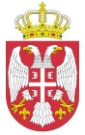 РЕПУБЛИКА СРБИЈА		ОПШТИНА ЛАПОВОСКУПШТИНА ОПШТИНЕБрој: 000987160 2024 08233 001 000 400 043Датум: 14. 03. 2024. годинеЛ А П О В О              На основу члана 6. став 2. , члана 43. став 1. Закона о буџетском систему („Службени гласник РС”, бр. 54/2009, 73/2010, 101/2010, 101/2011, 93/2012, 62/2013, 63/2013 - исправка, 108/2013, 142/2014, 68/2015, 103/2015, 99/2016, 113/2017, 95/2018, 31/2019, 72/2019, 149/2020, 118/2021, 138/2022и 92/2023) и  члана 32. став 1. тачка 2.  Закона о локалној самоуправи („Службени гласник РС“, бр. 129/2007, 83/2014-др. закон, 101/2016-др. закон, 47/2018 и 11/2021- др. закон), чл. 37. Статута општине Лапово ("Службени гласник општине Лапово" број 2/19),  Скупштина општине Лапово, на седници одржаној дана 14. марта 2024. године, доносиО  Д  Л  У  К  УО БУЏЕТУ ОПШТИНЕ ЛАПОВО ЗА 2024. ГОДИНУЧлан 2.У текућу буџетску резерву издвајају се средства у износу од 5.000.000 динара.Средства из става 1. овог члана користе се за непланиране сврхе за које нису утврђене апропријације или за сврхе за које се у току године покаже да апропријације нису биле довољне.У складу са чланом 69. Закона о буџетском систему, решење о употреби текуће буџетске резерве доноси Општинско веће на предлог Општинске управе – Одељења за буџет, привреду и  финансије.Члан 3.Средства сталне буџетске резерве планирана су у износу од 500.000 динара. Решење о употреби сталне буџетске резерве доноси Општинско веће на предлог Општинске управе – Одељења за буџет, привреду и  финансије, у складу са чланом 70. Закона о буџетском систему.Члан 4.Расходи и издаци за набавку нефинансијске имовине, по програмској класификацији, утврђују се у следећим   износима:Члан 5.       Планирани капитални издаци буџетских корисника за 2024. годину и наредне две године:II. ПОСЕБАН ДЕО            Расходи у износу од 446,641,147 динара распоређују се по корисницима и врстама издатака, и то:III ИЗВРШАВАЊЕ БУЏЕТАЧлан 7.У 2024. години ново запошљавање ће се вршити у складу са чланом 27к Закона о буџетском сиситему и Кадровским планом за 2024. годину, с тим што је реализација запошљавања условљена и расположивом масом средстава за плате обезбеђених овом одлуком.Укупан број запослених у 2024. години, за које је обезбеђена маса зарада износи:Изабрана лица у органима и организацијама локалне власти: 3Постављена лица у органима и организацијама локалне власти: 5Запослени на неодређено време у органима и организацијама локалне власти: 23Запослени на одређено време у органима и организацијама локалне власти: 3Именована и постављена лица у предшколској установи: 1Запослени на неодређено време у предшколској установи: 26Запослени на одређено време у предшколској установи: 1Именована и постављена лица у установана културе: 2Запослени на неодређено време у установана културе: 5Члан 8.За извршавање ове Одлуке одговоран је председник општине. Наредбодавац за извршење буџета је председник општине. Члан 9.Наредбодавац директних и индиректних корисника буџетских средстава је функционер (руководилац), односно лице које је одговорно за управљање средствима, преузимање обавеза, издавање налога за плаћање који се извршавају из средстава органа, као и за издавање налога за уплату средстава која припадају буџету. Члан 10.За законито и наменско коришћење средстава распоређених овом Одлуком, одговорни су руководиоци директних и индиректних корисника буџетских средстава. Члан 11.Орган управе надлежан за финансије обавезан је да редовно прати извршење буџета и најмање два пута годишње информише председника општине и општинско веће, а обавезно у року од петнаест дана по истеку шестомесечног, односно деветомесечног периода. У року од петнаест дана по подношењу извештаја из става 1. овог члана, општинско веће усваја и доставља извештај Скупштини општине. Извештај садржи и одступања између усвојеног буџета и извршења и образложење великих одступања. Члан 12. 	Одлуку о промени апропријације из општих прихода буџета и преносу апропријације у текућу буџетску резерву, у складу са чланом 61. Закона о буџетском систему доноси општинско веће. 	Решење о употреби текуће буџетске и сталне буџетске резерве на предлог органа управе надлежног за финансије доноси општинско веће. Члан 13.Одлуку о отварању буџетског фонда у складу са чланом 64. Закона о буџетском систему доноси општинско веће. Члан 14.Општинско веће одговорно је за спровођење фискалне политике и управљање јавном имовином, приходима и примањима и расходима и издацима на начин који је у складу са Законом о буџетском систему. Члан 15.Овлашћује се Председник општине да у складу са чланом 27ж Закона о буџетском систему, може поднети захтев Министарству финансија за одобрење фискалног дефицита изнад утврђеног дефицита од 10%, уколико је резултат реализације јавних инвестиција. Члан 16.Новчана средства буџета општине, директних и индиректних корисника тог буџета, као и других корисника јавних средстава који су укључени у консолидовани рачун трезора општине, воде се и депонују на консолидованом рачуну трезора. Члан 17.Обавезе које преузимају директни и индиректни корисници буџетских средстава морају одговарати апропријацији која им је за ту намену овом одлуком одобрена и пренета. Изузетно корисници из става 1. овог члана, у складу са чланом 54. Закона о буџетском систему, могу преузети обавезе по уговору који се односи на капиталне издатке и захтева плаћање у више година, на основу предлога органа надлежног за послове финансија, уз сагласност општинског већа, а највише до износа исказаних у плану капиталних издатака из члана 5. ове Одлуке. Корисник буџетских средстава који одређени расход извршава из средстава буџета и из других прихода, обавезан је да измирење тог расхода прво врши из прихода из тих других извора.Обавезе преузете у 2023. години у складу са одобреним апропријацијама у тој години, а неизвршене у току 2023. године, преносе се у 2024. годину и имају статус преузетих обавеза и извршавају се на терет одобрених апропријација овом одлуком. Члан 18.Преузете обавезе и све финансијске обавезе морају бити извршене искључиво на принципу готовинске основе са консолидованог рачуна трезора, осим ако је законом, односно актом Владе предвиђен другачији метод.Члан 19.Корисници буџетских средстава преузимају обавезе само на основу писаног уговора или другог правног акта, уколико законом није другачије прописано. Плаћање из буџета неће се извршити уколико нису поштоване процедуре утврђене чланом 56. став 3. Закона о буџетском систему. Члан 20 .Корисници буџетских средстава приликом додељивања уговора о набавци добара, пружању услуга или извођењу грађевинских радова, морају да поступе у складу са прописима који уређују јавне набавке.Члан 21.Обавезе према корисницима буџетских средстава извршавају се сразмерно оствареним приходима и примањима буџета. Ако се у току године приходи и примања смање, расходи и издаци буџета извршаваће се по приоритетима, и то: обавезе утврђене законским прописима на постојећем нивоу и минимални стални трошкови неопходни за несметано функционисање корисника буџетских средстава. Члан 22.Средства распоређена за финансирање расхода и издатака корисника буџета, преносе се на основу њиховог захтева и у складу са одобреним квотама у тромесечним плановима буџета. Уз захтев корисници су дужни да доставе комплетну документацију за плаћање (копије). Члан 23.Новчана средства на консолидованом рачуну трезора могу се инвестирати у 2024. години само у складу са чланом 10. Закона о буџетском систему, при чему су, у складу са истим чланом Закона, председник општине, односно лице које он овласти одговорни за ефикасност и сигурност тог инвестирања. Члан 24.Директни и индиректни корисници буџетских средстава у 2024. години обрачунату исправку вредности нефинансијске имовине исказују на терет капитала, односно не исказују расход амортизације и употребе средстава за рад. Члан 25.За финансирање дефицита текуће ликвидности који може да настане услед неуравнотежености кретања у приходима и расходима буџета, општина се може задужити у складу са одредбама члана 35. Закона о јавном дугу (''Службени гласник РС'', број 61/2005, 107/2009, 78/2011, 68/2015, 95/2018, 91/2019 и  149/2020). Јавно предузеће, чији је оснивач јединица локалне самоуправе, дужно је да део остварене добити (50%) уплати у буџет, по завршном рачуну за претходну годину, најкасније до 30.06.2024. године (члан 58. Закона о Јавним предузећима).Члан 26.Корисници буџетских средстава пренеће на рачун извршења до 31. децембра 2024. године, средства која нису утрошена за финансирање расхода у 2024. години која су овим корисницима пренета у складу са Одлуком о буџету општине Лапово за 2024. годину. Члан 27.Изузетно у случају да се буџету општине Лапово из другог буџета (Републике, Покрајине, друге општине) определе актом наменска трансферна средства, укључујући и наменска трансферна средства за накнаду штета услед елементарних непогода, као и у случају уговарања донације, чији износи нису могли бити познати у поступку доношења ове одлуке, орган управе надлежан за финансије на основу тог акта отвара одговарајуће апропријације за извршење расхода по том основу, у складу са чланом 5. Закона о буџетском систему. Члан 28.Плаћање са консолидованог рачуна трезора за реализацију обавеза других корисника јавних средстава у смислу Закона о буџетском систему који су укључени у систем консолидованог рачуна трезора неће се вршити уколико корисници нису добили сагласност на финансијски план на начин прописан Законом, односно актом Скупштине општине и уколико тај план нису доставили Управи за трезор. Члан 29.У буџетској 2024. години неће се вршити обрачун и исплата божићних, годишњих и других врста накнада и бонуса предвиђених посебним и појединачним колективним уговорима, за директне и индиректне кориснике средстава буџета, осим јубиларних наград за запослене који су то право стекли у 2024. години. Такође, у 2024. години не могу се исплаћивати запосленима код директних и индиректних корисника буџетских средстава локалне власти, награде и бонуси који према међународним критеријумима предсатвљају нестандардне, односно нетранспарентне облике награда и бонуса.Члан 30.Корисник буџетских средстава, који одређени расход и издатак извршава из других извора прихода и примања, који нису општи приход буџета (извор 01-приходи из буџета) обавезе може преузимати само до нивоа остварења тих прихода или примања, уколико је ниво остварених прихода и примања мањи од одобрених апропријација. Корисник буџетских средстава код кога у току године дође до умањења одобрених апропријација из разлога извршења принудне наплате, за износ умањења предузеће одговарајуће мере у циљу прилагођавања преузете обавезе, тако што ће предложити умањење обавезе, односно продужење уговорног рока за плаћање или отказати уговор. Члан 31.Приоритет у извршавању расхода за робе и услуге корисника буџетских средстава имају расходи за сталне трошкове, трошкове текућих поправки и одржавања и материјал.Корисници буџетских средстава дужни су да обавезе настале по основу сталних трошкова, трошкова текућих поправки и одржавања, материјала, као и по основу капиталних издатака измире у року утврђеном законом који регулише рокове измирења новчаних обавеза у комерцијалним трансакцијама.Члан 32.Ову одлуку објавити у ''Службеном гласнику општине Лапово'' и доставити Министарству надлежном за послове финансија. Члан 33.Ова одлука ступа на снагу осмог дана од дана објављивања у ''Службеном гласнику општине Лапово''. ПРЕДСЕДНИЦАМирела РаденковићО Б Р А З Л О Ж Е Њ ЕOдлуке о буџету општине Лапово за 2024. годинуЗаконски основ за доношење Одлуке о буџетуЗаконски основ за доношење Одлуке о буџету садржан је у члану 20. и члану 32. Закона о локалној самоуправи ("Сл. гласник РС", број 129/2007, 83/2014 - др. закон, 101/2016 – др. закон, 47/2018 и 111/2021 – др. закон), којима је утврђено да је општина одговорна да преко својих органа доноси буџет, а обезбеђивање средстава општинама за обављање изворних и поверених послова, уређено је Законом о финансирању локалне самоуправе ("Сл. гласник РС", број 62/2006, 47/2011, 93/2012, 99/2013- ускл. дин. износи, 125/2014- ускл. дин износи, 95/2015 - ускл. дин износи, 83/2016, 91/2016 - ускл. дин износи, 104/2016 – др. закон, 96/2017 - ускл. дин износи , 89/2018 - ускл. дин износи и 95/2018 – др. закон, 86/2019 - ускл. дин износи и 126/2020 - ускл. дин износи, 99/2021 - ускл. дин износи и111/2021 – др.закон). Законом о буџетском систему („Службени гласник РС”, бр. 54/2009, 73/2010, 101/2010, 101/2011, 93/2012, 62/2013, 63/2013 - исправка, 108/2013, 142/2014, 68/2015, 103/2015, 99/2016, 113/2017, 95/2018, 31/2019, 72/2019, 149/2020, 118/2021, 138/2022и 92/2023), јединствено се уређује планирање, припрема, доношење и извршење буџета, буџетско рачуноводство и извештавање, контрола и ревизија буџета, као и финансирање надлежности јединица локалне самоуправе. Чланом 40. Закона предвиђено је да по добијању Фискалне стратегије, локални орган управе надлежан за финансије доставља директним и индиректним корисницима буџета Упутство за припрему буџета које између осталог треба да садржи:  - основне економске претпоставке и смернице за припрему нацрта буџета локалне власти; - опис планиране политике локалне власти; - процену прихода и примања и расхода и издатака буџета локалне власти за буџетску и наредне две фискалне године; - обим средстава које  може да садржи предлог финансијских плановима директних и индиректних буџетских корисника за буџетску годину, са пројекцијама за наредне две фискалне године; - смернице за припрему средњорочних планова директних корисника средстава буџета локалних власти; - поступак и динамику припреме буџета и предлога финансијских планова директних буџетских корисника. Чланом 41. Закона дефинисано је да су индиректни корисници средстава буџета локалне власти обавезни да припреме предлог финансијског плана на основу смерница које се односе на буџет општине. На основу члана 31. Закона, по буџетском календару, министар финансија доставља Упутство за припрему Oдлуке о буџету локалне власти као и Фискалну стратегију. Упутство које је Министарство финансија доставило локалним самоуправама садржи основне економске претпоставке и смернице за припрему Одлуке о буџету за 2024. годину, методологију израде Одлуке о буџету, као и методологију израде предлога финансијског плана корисника средстава буџета.Одељење за буџет, привреду и финансије је Упутство за припрему Нацрта буџета општине Лапово за 2024. годину доставило буџетским корисницима 01. августа 2024. године.На основу члана 46. став 4. Закона о буџетском систему („Службени гласник РС”, бр. 54/2009, 73/2010, 101/2010, 101/2011, 93/2012, 62/2013, 63/2013 - исправка, 108/2013, 142/2014, 68/2015, 103/2015, 99/2016, 113/2017, 95/2018, 31/2019, 72/2019, 149/2020, 118/2021, 138/2022и 92/2023), 28.12.2023. године Привремени орган општине Лапово донео је Одлуку о привременом финансирању општине лапово за период јануар-март 2024. године.Након конституисања новог сазива Скупштине општине Лапово, Одељење за буџет, привреду и финансије је поново доставило Упутство за припрему Нацрта буџета општине Лапово за 2024. годину буџетским корисницима.Имајући у виду фискална правила и основне макроекономске пројекције Упутством су предвиђене смернице за планирање појединих категорија расхода. Плате запослених код корисника буџетских средстава уређене су у складу са Законом о платама у државним органима и јавним службама и Уредбом о коефицијентима за обрачун и исплату плата именованих и постављених лица и запослених у државним органима. Приликом обрачуна и исплате плата примењиваће се основице према закључку Владе Републике Србије, до почетка примене одредаба Закона о систему плата запослених у јавном сектору.Средства за плате планираће се у складу са Законом о буџету Републике Србије за 2024. годину,  као и увећања плата прописаних законом којим се уређује буџетски систем.Средства за плате се планирају на бази броја запослених који раде, а не систематизованог броја запослених. Као и у претходним годинама, и у буџетској 2024. години не треба планирати обрачун и исплату поклона у новцу, божићних, годишњих и других врста награда, бонуса и примања запослених ради побољшања материјалног положаја и побољшања услова рада предвиђених посебним и појединачним колективним уговорима, за директне и индиректне кориснике буџетских средстава локалне власти, као и друга примања из члана 120. став 1. тачка 4. Закона о раду („Службени гласник РС”, бр. 24/05, 61/05, 54/09, 32/13, 75/14, 13/17-УС, 113/17 и 95/18-аутентично тумачење) осим јубиларних награда за запослене који су то право стекли у 2023. години и новчаних честитики за децу запослених. У оквиру групе конта 42 која се односе на куповину роба и услуга, потребно је реално планирати средства за ове намене у 2023. години, водећи рачуна да се не угрози извршавање сталних трошкова (421 - Стални трошкови). Препорука је да буџетски корисници у буџетској процедури преиспитају и потребу смањења других накнада за рад, које нису обухваћене Законом (уговори о делу, уговори о привремено повременим пословима и др). У оквиру субвенција конто 45 неопходно је преиспитати све програме на основу којих се додељују субвенције, а имати у виду све прописе који се тичу државне помоћи. Приликом планирања групе конта 48- осталих расхода, треба имати у виду да се услед недовољног износа средстава на економској класификацији 483 - Новчане казне и пенали по решењу судова, иста повећава смањењем осталих економских класификација, на којима је, због наведеног, неопходно прилагодити преузимање обавеза, како би се на тај начин спречило стварање доцњи. Остале расходе, треба планирати у складу са рестриктивном политиком која се спроводи у циљу одрживог нивоа дефицита. У циљу ефикасног планирања, важно је да корисници расходе за текуће поправке и одржавање зграда, објеката и опреме (за молерске, зидарске радове, поправке електронске и електричне опреме, замена санитарија, радијатора и сличне послове), којима се чувa упoтрeбнa врeднoст зграда, објеката и опреме у стaњу кoje je билo у трeнутку изгрaдњe, oднoснo рeкoнструкциje и којима се не увећава њихова инвестициона вредност планирају на апропријацији економске класификације 425 - Текуће поправке и одржавање, док се средства за капитално одржавање (знaчajни, дугoрoчни рaдoви нa рeнoвирaњу и унaпрeђeњу пoстojeћих oбjeкaтa и опреме, адаптација, реконструкција, санација и др.) планирају на контима класе 5.Капитални пројекти су пројекти изградње и капиталног одржавања зграда и грађевинских објеката инфраструктуре од интереса за Републику Србију, односно локалну власт укључујући услуге пројектног планирања које је саставни део пројекта, обезбеђивање земљишта за изградњу, као и пројекти који подразумевају улагања у опрему, машине и другу нефинансијску имовину, а у функцији су јавног интереса. I ОПШТИ ДЕОI ОПШТИ ДЕОI ОПШТИ ДЕОI ОПШТИ ДЕОI ОПШТИ ДЕОЧлан 1.Члан 1.Члан 1.Члан 1.Члан 1.     Приходи и примања, расходи и издаци буџета општине Лапово за 2024.годину ( у даљем тексту: буџет ), састоје се од:     Приходи и примања, расходи и издаци буџета општине Лапово за 2024.годину ( у даљем тексту: буџет ), састоје се од:     Приходи и примања, расходи и издаци буџета општине Лапово за 2024.годину ( у даљем тексту: буџет ), састоје се од:     Приходи и примања, расходи и издаци буџета општине Лапово за 2024.годину ( у даљем тексту: буџет ), састоје се од:     Приходи и примања, расходи и издаци буџета општине Лапово за 2024.годину ( у даљем тексту: буџет ), састоје се од:А. Рачун прихода и примања, расхода и издатакаА. Рачун прихода и примања, расхода и издатакаА. Рачун прихода и примања, расхода и издатакаИзнос у дин.1. Укупни приходи и примања од продаје нефинансијске имовине1. Укупни приходи и примања од продаје нефинансијске имовине1. Укупни приходи и примања од продаје нефинансијске имовине416,696,1721.1 Текући приходи:1.1 Текући приходи:1.1 Текући приходи:416,696,172Буџетска средстваБуџетска средстваБуџетска средства416,696,172Сопствени приходиСопствени приходиСопствени приходиДонацијеДонацијеДонације1.2 Примања од продаје нефинансијске имовине1.2 Примања од продаје нефинансијске имовине1.2 Примања од продаје нефинансијске имовине2. Укупни расходи и издаци за набавку нефинансијске имовине2. Укупни расходи и издаци за набавку нефинансијске имовине2. Укупни расходи и издаци за набавку нефинансијске имовине446,541,1472.1 Текући расходи:2.1 Текући расходи:2.1 Текући расходи:364,736,147Текући буџетски расходиТекући буџетски расходиТекући буџетски расходиРасходи из сопствених приходаРасходи из сопствених приходаРасходи из сопствених приходаДонацијеДонацијеДонације2.2 Издаци за набавку нефинансијске имовине2.2 Издаци за набавку нефинансијске имовине2.2 Издаци за набавку нефинансијске имовине81,805,000Текући буџетски издациТекући буџетски издациТекући буџетски издациИздаци из сопствених приходаИздаци из сопствених приходаИздаци из сопствених приходаДонацијеДонацијеДонацијеБУЏЕТСКИ СУФИЦИТ/ДЕФИЦИТ (кл. 7 + кл. 8) - (кл.4 + кл. 5)БУЏЕТСКИ СУФИЦИТ/ДЕФИЦИТ (кл. 7 + кл. 8) - (кл.4 + кл. 5)БУЏЕТСКИ СУФИЦИТ/ДЕФИЦИТ (кл. 7 + кл. 8) - (кл.4 + кл. 5)-29,844,975Издаци за набавку финансијске имовине Издаци за набавку финансијске имовине Издаци за набавку финансијске имовине 100,000УКУПАН ФИСКАЛНИ СУФИЦИТУКУПАН ФИСКАЛНИ СУФИЦИТУКУПАН ФИСКАЛНИ СУФИЦИТ-29,844,975Б. РАЧУН ФИНАНСИРАЊАБ. РАЧУН ФИНАНСИРАЊАБ. РАЧУН ФИНАНСИРАЊА29,944,975Примања од продаје финансијске имовинеПримања од продаје финансијске имовинеПримања од продаје финансијске имовинеПримања од задуживањаПримања од задуживањаПримања од задуживањаНеутрошена средства из предходних годинаНеутрошена средства из предходних годинаНеутрошена средства из предходних година29,944,975Издаци за отплату главнице дугаИздаци за отплату главнице дугаИздаци за отплату главнице дугаНЕТО ФИНАНСИРАЊЕНЕТО ФИНАНСИРАЊЕНЕТО ФИНАНСИРАЊЕ29,944,975     Приходи и примања, расходи и издаци буџета утврђени су у следећим износима:     Приходи и примања, расходи и издаци буџета утврђени су у следећим износима:     Приходи и примања, расходи и издаци буџета утврђени су у следећим износима:     Приходи и примања, расходи и издаци буџета утврђени су у следећим износима:     Приходи и примања, расходи и издаци буџета утврђени су у следећим износима:ОписОписОписШифра ек.кл.Средства из буџетаУКУПНИ ПРИХОДИ И ПРИМАЊА ОД ПРОДАЈЕ НЕФИНАНСИЈСКЕ ИМОВИНЕУКУПНИ ПРИХОДИ И ПРИМАЊА ОД ПРОДАЈЕ НЕФИНАНСИЈСКЕ ИМОВИНЕУКУПНИ ПРИХОДИ И ПРИМАЊА ОД ПРОДАЈЕ НЕФИНАНСИЈСКЕ ИМОВИНЕ416,696,1721. Порески приходи1. Порески приходи1. Порески приходи71347,850,000   1.1 Порез на доходак, добит и капиталне добитке (осим самодоприноса)   1.1 Порез на доходак, добит и капиталне добитке (осим самодоприноса)   1.1 Порез на доходак, добит и капиталне добитке (осим самодоприноса)711212,050,000   1.2 Самодопринос   1.2 Самодопринос   1.2 Самодопринос7111800   1.3 Порез на имовину   1.3 Порез на имовину   1.3 Порез на имовину713111,800,000   1.4 Остали порески приходи   1.4 Остали порески приходи   1.4 Остали порески приходи714+71624,000,0002. Непорески приходи у чему:2. Непорески приходи у чему:2. Непорески приходи у чему:7425,446,172   - поједине врсте прихода са одређеном наменом (наменски приходи)   - поједине врсте прихода са одређеном наменом (наменски приходи)   - поједине врсте прихода са одређеном наменом (наменски приходи)   - приходи од продаје добара и услуга   - приходи од продаје добара и услуга   - приходи од продаје добара и услуга3. Донације3. Донације3. Донације731+7324. Трансфери4. Трансфери4. Трансфери73342,950,0005. Примања од продаје нефинансијске имовине5. Примања од продаје нефинансијске имовине5. Примања од продаје нефинансијске имовине8450,000УКУПНИ РАСХОДИ И ИЗДАЦИ ЗА НАБАВКУ НЕФИНАНСИЈСКЕ И ФИНАНСИЈСКЕ ИМОВИНЕУКУПНИ РАСХОДИ И ИЗДАЦИ ЗА НАБАВКУ НЕФИНАНСИЈСКЕ И ФИНАНСИЈСКЕ ИМОВИНЕУКУПНИ РАСХОДИ И ИЗДАЦИ ЗА НАБАВКУ НЕФИНАНСИЈСКЕ И ФИНАНСИЈСКЕ ИМОВИНЕ446,641,1471. Текући расходи1. Текући расходи1. Текући расходи4364,736,147    1.1 Расходи за запослене    1.1 Расходи за запослене    1.1 Расходи за запослене41105,646,114    1.2 Коришћење роба и услуга    1.2 Коришћење роба и услуга    1.2 Коришћење роба и услуга42158,194,975    1.3 Отплата камата    1.3 Отплата камата    1.3 Отплата камата4490,000    1.4 Субвенције    1.4 Субвенције    1.4 Субвенције4516,559,828    1.5 Социјална заштита из буџета    1.5 Социјална заштита из буџета    1.5 Социјална заштита из буџета478,471,950    1.6 Остали расходи, у чему:    1.6 Остали расходи, у чему:    1.6 Остали расходи, у чему:48+4933,340,000        - средства резерви        - средства резерви        - средства резерви5,500,0002.1 Трансфери осталим нивоима власти2.1 Трансфери осталим нивоима власти2.1 Трансфери осталим нивоима власти463+46442,433,2803. Издаци за набавку нефинансијске имовине3. Издаци за набавку нефинансијске имовине3. Издаци за набавку нефинансијске имовине581,805,0004. Издаци за набавку финансијске имовине ( осим 6211)4. Издаци за набавку финансијске имовине ( осим 6211)4. Издаци за набавку финансијске имовине ( осим 6211)62100,000ПРИМАЊА ОД ПРОДАЈЕ ФИНАНСИЈСКЕ ИМОВИНЕ И ЗАДУЖИВАЊА ПРИМАЊА ОД ПРОДАЈЕ ФИНАНСИЈСКЕ ИМОВИНЕ И ЗАДУЖИВАЊА ПРИМАЊА ОД ПРОДАЈЕ ФИНАНСИЈСКЕ ИМОВИНЕ И ЗАДУЖИВАЊА 1. Примања по основу отплате кредита и продаје финансијске имовине1. Примања по основу отплате кредита и продаје финансијске имовине1. Примања по основу отплате кредита и продаје финансијске имовине922. Задуживање2. Задуживање2. Задуживање91    2.1 Задуживање код домаћих кредитора    2.1 Задуживање код домаћих кредитора    2.1 Задуживање код домаћих кредитора911    2.2 Задуживање код страних кредитора    2.2 Задуживање код страних кредитора    2.2 Задуживање код страних кредитора912ОТПЛАТА ДУГА И НАБАВКА ФИНАНСИЈСКЕ ИМОВИНЕОТПЛАТА ДУГА И НАБАВКА ФИНАНСИЈСКЕ ИМОВИНЕОТПЛАТА ДУГА И НАБАВКА ФИНАНСИЈСКЕ ИМОВИНЕ3. Отплата дуга 3. Отплата дуга 3. Отплата дуга 610    3.1 Отплата дуга домаћим кредиторима    3.1 Отплата дуга домаћим кредиторима    3.1 Отплата дуга домаћим кредиторима6110    3.2 Отплата дуга страним кредиторима    3.2 Отплата дуга страним кредиторима    3.2 Отплата дуга страним кредиторима612    3.3 Отплата дуга по гаранцијама    3.3 Отплата дуга по гаранцијама    3.3 Отплата дуга по гаранцијама6134. Набавка финансијске имовине4. Набавка финансијске имовине4. Набавка финансијске имовине6211Нераспоређени вишак прихода из ранијих година (класа 3, извор финансирања 13)Нераспоређени вишак прихода из ранијих година (класа 3, извор финансирања 13)Нераспоређени вишак прихода из ранијих година (класа 3, извор финансирања 13)328,361,921Неутрошена средства од приватизације из предходних година (класа 3, извор финанс. 14)Неутрошена средства од приватизације из предходних година (класа 3, извор финанс. 14)Неутрошена средства од приватизације из предходних година (класа 3, извор финанс. 14)30.00Неутрошена средства трансфера од других нивоа власти (класа 3, извор финансирања 17)Неутрошена средства трансфера од других нивоа власти (класа 3, извор финансирања 17)Неутрошена средства трансфера од других нивоа власти (класа 3, извор финансирања 17)31,583,054Буџетски дефицит, као разлика између укупног износа прихода и примања остварених по основу продаје нефинансијске имовине и укупног износа расхода и издатака за набавку нефинансијске имовине, утврђен је у укупном износу  од  29.844.975 динара. Укупни фискални дефицит утврђен је у укупном износу  29.944.875  динара.За покриће утврђеног буџетског дефицита користиће се нераспоређен вишак прихода и примања из ранијих година у износу од 28.361.921 динара и нераспоређен вишак прихода из ранијих година у износу од 1.583.054 динараБуџетски дефицит, као разлика између укупног износа прихода и примања остварених по основу продаје нефинансијске имовине и укупног износа расхода и издатака за набавку нефинансијске имовине, утврђен је у укупном износу  од  29.844.975 динара. Укупни фискални дефицит утврђен је у укупном износу  29.944.875  динара.За покриће утврђеног буџетског дефицита користиће се нераспоређен вишак прихода и примања из ранијих година у износу од 28.361.921 динара и нераспоређен вишак прихода из ранијих година у износу од 1.583.054 динараБуџетски дефицит, као разлика између укупног износа прихода и примања остварених по основу продаје нефинансијске имовине и укупног износа расхода и издатака за набавку нефинансијске имовине, утврђен је у укупном износу  од  29.844.975 динара. Укупни фискални дефицит утврђен је у укупном износу  29.944.875  динара.За покриће утврђеног буџетског дефицита користиће се нераспоређен вишак прихода и примања из ранијих година у износу од 28.361.921 динара и нераспоређен вишак прихода из ранијих година у износу од 1.583.054 динараБуџетски дефицит, као разлика између укупног износа прихода и примања остварених по основу продаје нефинансијске имовине и укупног износа расхода и издатака за набавку нефинансијске имовине, утврђен је у укупном износу  од  29.844.975 динара. Укупни фискални дефицит утврђен је у укупном износу  29.944.875  динара.За покриће утврђеног буџетског дефицита користиће се нераспоређен вишак прихода и примања из ранијих година у износу од 28.361.921 динара и нераспоређен вишак прихода из ранијих година у износу од 1.583.054 динараБуџетски дефицит, као разлика између укупног износа прихода и примања остварених по основу продаје нефинансијске имовине и укупног износа расхода и издатака за набавку нефинансијске имовине, утврђен је у укупном износу  од  29.844.975 динара. Укупни фискални дефицит утврђен је у укупном износу  29.944.875  динара.За покриће утврђеног буџетског дефицита користиће се нераспоређен вишак прихода и примања из ранијих година у износу од 28.361.921 динара и нераспоређен вишак прихода из ранијих година у износу од 1.583.054 динараПриходи и примања буџета са неутрошеним средствима из ранијих година:Приходи и примања буџета са неутрошеним средствима из ранијих година:Приходи и примања буџета са неутрошеним средствима из ранијих година:Приходи и примања буџета са неутрошеним средствима из ранијих година:Приходи и примања буџета са неутрошеним средствима из ранијих година:Рд. бр.Екон. клас.ОписИзнос по врстиСтруктура у %311000КАПИТАЛ1,583,0540.351311710Пренета неутрошена средства из ранијих година1,583,0540.35321000УТВРЂИВАЊЕ РЕЗУЛТАТА ПОСЛОВАЊА28,361,9216.352321310Нераспоређени вишак прихода из ранијих година28,361,9216.35711000ПОРЕЗИ НА ДОХОДАК, ДОБИТ И КАПИТАЛНЕ ДОБИТКЕ212,050,00047.483711110Порез на зараде 190,000,00042.544711120Порез на приходе од самосталних делатности12,000,0002.695711140Порез на приходе од имовине50,0000.016711190Порез на друге приходе10,000,0002.24713000ПОРЕЗ НА ИМОВИНУ111,800,00025.037713120Порез на имовину (правна и физичка лица)98,800,00022.128713310Порез на наслеђе и поклоне2,000,0000.459713400Порез на капиталне трансакције11,000,0002.46714000ПОРЕЗИ НА ДОБРА И УСЛУГЕ12,000,0002.6910714510Порези на моторна возила 5,000,0001.1211714540Накнада за промену намене обрадивог пољопривредног земљишта1,500,0000.3412714550Концесионе накнаде и боравишне таксе500,0000.1113714560Посебна накнада за заштиту и унапређење животне средине5,000,0001.12716000ДРУГИ ПОРЕЗИ12,000,0002.6914716110Комунална такса на фирму 12,000,0002.69733000ТРАНСФЕРИ ОД ДРУГИХ НИВОА ВЛАСТИ42,950,0009.6215733151Ненаменски трансфери од Републике у корист нивоа општина39,900,0008.9316733154Наменски трансфери од Републике у корист нивоа општина2,950,0000.6617733251Капитални наменски трансфери од Републике у корист нивоа општина100,0000.02741000ПРИХОДИ ОД ИМОВИНЕ2,520,0000.5618741530Накнада за коришћење простора и грађевинског земљишта2,500,0000.5619741590Накнаде за заштиту животне средине20,0000.00742000ПРИХОДИ ОД ПРОДАЈЕ ДОБАРА И УСЛУГА11,050,0002.4720742150Приходи од продаје добара и услуга6,500,0001.4621742250Таксе у корист нивоа општина (админ.таксе и таксе за озакоњење обј.)4,500,0001.0122742350Приходи општинских органа од споредне продаје добара50,0000.01743000НОВЧАНЕ КАЗНЕ И ОДУЗЕТА ИМОВИНСКА КОРИСТ5,020,0001.1223743320Приходи од новчаних казни за прекршаје5,000,0001.1224743350Приходи од новчаних казни изречених у прекршајном поступку20,0000.00745000МЕШОВИТИ И НЕОДРЕЂЕНИ ПРИХОДИ6,856,1721.5425745150Остали приходи6,856,1721.54811000ПРИМАЊА ОД ПРОДАЈЕ НЕПОКРЕТНОСТИ450,0000.1026811150Приход од продаје непокретности у корист нивоа општине450,0000.10УКУПНО:УКУПНО:УКУПНО:416,696,17293.30УКУПНО (3 + 7 + 8):УКУПНО (3 + 7 + 8):УКУПНО (3 + 7 + 8):446,641,147100.00Издаци буџета по економској класификацији утврђени су у следећим износима и то:Издаци буџета по економској класификацији утврђени су у следећим износима и то:Издаци буџета по економској класификацији утврђени су у следећим износима и то:Издаци буџета по економској класификацији утврђени су у следећим износима и то:Издаци буџета по економској класификацији утврђени су у следећим износима и то:Издаци буџета по економској класификацији утврђени су у следећим износима и то:Издаци буџета по економској класификацији утврђени су у следећим износима и то:Издаци буџета по економској класификацији утврђени су у следећим износима и то:Ред.бројЕкон.       клас.Назив контаПриходи из буџета извор 07Извор 13Извор 17Укупно Укупно 1411Плате, додаци и накнаде запослених85,218,94185,218,94185,218,9412412Социјални доприноси на терет послодавца13,466,17313,466,17313,466,1733413Накнаде у натури436,000436,000436,0004414Социјална давања запосленима2,085,0002,085,0002,085,0005415Накнаде трошкова за запослене2,500,0002,500,0002,500,0006416Награде запосленима и остали посебни расходи1,940,0001,940,0001,940,000УКУПНО 410УКУПНО 410УКУПНО 410105,646,114105,646,114105,646,1147421Стални трошкови42,825,0004,250,00042,825,00042,825,0008422Трошкови путовања2,775,00002,775,0002,775,0009423Услуге по уговору42,790,000700,000358,000043,490,00043,490,00010424Специјализоване услуге11,570,00001,200,00011,570,00011,570,00011425Текуће поправке и одржавање22,650,000018,386,97522,650,00022,650,00012426Материјал9,553,8961,000,000136,10410,553,89610,553,896УКУПНО 420УКУПНО 420УКУПНО 420132,163,8961,700,00024,194,975136,104158,194,975158,194,97513441Отплатa домаћих камата90,00090,00090,000УКУПНО 440УКУПНО 440УКУПНО 44090,00090,00090,00014451Субвенције јавним нефинансијским предузећима и организацијама8,559,8288,559,8288,559,82815454Субвенције приватним преузећима5,500,0001,250,0001,250,0006,750,0006,750,000УКУПНО 450УКУПНО 450УКУПНО 45014,059,8281,250,0001,250,00016,559,82816,559,82816463Трансфери осталим нивоима власти32,680,00032,680,00032,680,00017464Трансфери осталим нивоима власти9,753,2809,753,2809,753,280УКУПНО 460УКУПНО 460УКУПНО 46042,433,28042,433,28042,433,28018472Накнада за социјалну заштиту из буџета8,275,000196,9508,275,0008,275,000УКУПНО 470УКУПНО 470УКУПНО 4708,275,000196,9508,471,9508,471,95019481Дотације невладиним организацијама14,520,00014,520,00014,520,00020482Порези, обавезне таксе и казне270,000270,000270,00021483Новчане казне и пенали13,050,00013,050,00013,050,000УКУПНО 480УКУПНО 480УКУПНО 48027,840,00027,840,00027,840,00022499Резерва (стална и текућа)5,500,0005,500,0005,500,000УКУПНО 499УКУПНО 499УКУПНО 4995,500,0005,500,0005,500,00023511Зграде грађевински објекти61,373,054100,0004,166,94661,473,05461,473,05424512Машине и опрема5,565,0005,565,0005,565,00025515Нематеријална имовина600,000600,000600,000УКУПНО 510УКУПНО 510УКУПНО 51067,538,054100,0004,166,94671,805,00071,805,00026541Земљиште10,000,00010,000,00010,000,000УКУПНО 540УКУПНО 540УКУПНО 54010,000,00010,000,00010,000,00027621Набавка домаће финансијске имовине100,000100,000100,000УКУПНО 620УКУПНО 620УКУПНО 620100,000100,000100,000СВЕГАСВЕГАСВЕГА413,646,1723,050,00028,361,9211,583,054446,641,147446,641,147ШифраШифраНазивСредства из буџета Средства из извора 07Извор 13Извор 17Укупно   ПрограмПАНазивСредства из буџета Средства из извора 07Извор 13Извор 17Укупно   1101Програм 1.  Становање, урбанизам и прост. планирање75,463,054100,0008,253,92175,563,0540003Управљање грађевинским земљиштем75,463,054100,0008,253,92175,563,0541102Програм 2.  Комунална делатност16,959,82815,500,00016,959,8280008Управљање и снабдевање водом за пиће16,959,82815,500,00016,959,8280101Програм 5. Пољопривреда и рурални развој3,380,0003,380,0000002Мере подршке руралном развоју3,380,0003,380,0000401Програм 6.  Заштита животне средине16,550,0004,250,00016,550,0000001Управљање заштитом животне средине16,550,0004,250,00016,550,0000701Програм 7. Организ. саобраћаја и саобраћ. инфрас.1,500,0001,500,0000005Унапређење безбедности саобраћаја1,500,0001,500,0002002Програм 8.  Предшколско васпитање и образовање54,316,3251,700,000136,10456,152,4290001Функционисање и отваривање предш.васпит. и образовања54,316,3251,700,000136,10456,016,3252003Програм 9.  Основно образовање и васпитање18,645,00018,645,0000001Реализација делатности основног образовања18,645,00018,645,0002004Програм 10. Средње образовање и васпитање10,535,00010,535,0000001Реализација делатности средњег образовања10,535,00010,535,0000902Програм 11.  Социјална  и дечја заштита13,490,000196,95013,686,9500001Једнократне помоћи и други облици помоћи9,750,000196,9509,750,0000018Подршка реализацији програма Црвеног крста3,740,0003,740,0001801Програм 12.  Здравствена заштита9,753,2809,753,2800001Функционисање установа примарне здравствене заштите9,753,2809,753,2801201Програм 13.  Развој културе и информисања26,988,33226,988,3320001Функционисање локалних установа културе 26,488,33226,488,3320004Остваривање и унапређивање јавног интереса у области јавног информисања500,000500,0001301Програм 14.  Развој спорта и омладине6,200,0006,200,0000001Подршка локалним спортским организ, удруж. и савезима6,000,0006,000,0000005Спровођење омладинске политике200,000200,0000602Програм 15.  Опште услуге локалне самоупрве136,362,5871,250,000358,0001,250,000139,220,5870001Функционисање локалне самоуправе и градских општина130,512,5871,250,000358,0001,250,000131,762,5870009Текућа буџетска резерва5,000,0005,000,0000010Стална буџетска резерва500,000500,0000014Управљање у ванредним ситуацијама350,000350,0002101Програм 16.  Политички систем локалне самоуправе23,502,76623,502,7660001Функционисање скупштине13,985,52513,985,5250002Функционисање извршних органа9,517,2419,517,241УКУПНИ ПРОГРАМСКИ ЈАВНИ РАСХОДИ 413,646,1723,050,00028,361,9211,583,054446,641,147Ек. клас.Р. бр.Р. бр.Описплан           2024план         2025план           2026А. КАПИТАЛНИ ПРОЈЕКТИ511Зграде и грађевински објекти11Изградња објекта за ватрогасну јединицуИзградња објекта за ватрогасну јединицуИзградња објекта за ватрогасну јединицуИзградња објекта за ватрогасну јединицуГодина почетка финансирања пројекта: 2024Година завршетка финансирања пројекта: 2024Укупна вредност пројекта: 47,000,000Извори финансирања:● из текућих прихода буџета46,900,000● из кредита0● из буџета Републике Србије100,00022Израда пројектно-тех. докум. и елабората у сврху ископа бунара; добијање водне дозволеИзрада пројектно-тех. докум. и елабората у сврху ископа бунара; добијање водне дозволеИзрада пројектно-тех. докум. и елабората у сврху ископа бунара; добијање водне дозволеИзрада пројектно-тех. докум. и елабората у сврху ископа бунара; добијање водне дозволеГодина почетка финансирања пројекта: 2023Година завршетка финансирања пројекта: 2024Укупна вредност пројекта: 6,480,000Извори финансирања:● из текућих прихода буџета6,480,000● из кредита0● из буџета Републике Србије033Израда  пројектне документације за канализациону мрежуИзрада  пројектне документације за канализациону мрежуИзрада  пројектне документације за канализациону мрежуИзрада  пројектне документације за канализациону мрежуГодина почетка финансирања пројекта: 2024Година завршетка финансирања пројекта: 2024Укупна вредност пројекта: 7,000,000Извори финансирања:● из текућих прихода буџета7,000,000● из кредита0● из буџета Републике Србије0541Земљиште 11Куповина земљиштаКуповина земљиштаКуповина земљиштаКуповина земљиштаГодина почетка финансирања пројекта: 2024Година завршетка финансирања пројекта: 2024Укупна вредност пројекта: 10,000,000Извори финансирања:● из текућих прихода буџета10,000,000● из кредита0● из буџета Републике Србије0Функц. класиф.Поз.Екон. клас.ОписСредства из буџета 01Средства из буџета Реп. 07Извор 13Извор 17УкупноРаздео 1                   СКУПШТИНА ОПШТИНЕРаздео 1                   СКУПШТИНА ОПШТИНЕРаздео 1                   СКУПШТИНА ОПШТИНЕРаздео 1                   СКУПШТИНА ОПШТИНЕРаздео 1                   СКУПШТИНА ОПШТИНЕРаздео 1                   СКУПШТИНА ОПШТИНЕРаздео 1                   СКУПШТИНА ОПШТИНЕРаздео 1                   СКУПШТИНА ОПШТИНЕРаздео 1                   СКУПШТИНА ОПШТИНЕФункц. клас.     110     Извршни и законодавни органиФункц. клас.     110     Извршни и законодавни органиФункц. клас.     110     Извршни и законодавни органиФункц. клас.     110     Извршни и законодавни органиФункц. клас.     110     Извршни и законодавни органиФункц. клас.     110     Извршни и законодавни органиФункц. клас.     110     Извршни и законодавни органиФункц. клас.     110     Извршни и законодавни органиФункц. клас.     110     Извршни и законодавни органиПрограм           2101   ПРОГРАМ 16 ПОЛИТИЧКИ СИСТЕМ ЛОКАЛНЕ САМОУПРАВЕПрограм           2101   ПРОГРАМ 16 ПОЛИТИЧКИ СИСТЕМ ЛОКАЛНЕ САМОУПРАВЕПрограм           2101   ПРОГРАМ 16 ПОЛИТИЧКИ СИСТЕМ ЛОКАЛНЕ САМОУПРАВЕПрограм           2101   ПРОГРАМ 16 ПОЛИТИЧКИ СИСТЕМ ЛОКАЛНЕ САМОУПРАВЕПрограм           2101   ПРОГРАМ 16 ПОЛИТИЧКИ СИСТЕМ ЛОКАЛНЕ САМОУПРАВЕПрограм           2101   ПРОГРАМ 16 ПОЛИТИЧКИ СИСТЕМ ЛОКАЛНЕ САМОУПРАВЕПрограм           2101   ПРОГРАМ 16 ПОЛИТИЧКИ СИСТЕМ ЛОКАЛНЕ САМОУПРАВЕПрограм           2101   ПРОГРАМ 16 ПОЛИТИЧКИ СИСТЕМ ЛОКАЛНЕ САМОУПРАВЕПрограм           2101   ПРОГРАМ 16 ПОЛИТИЧКИ СИСТЕМ ЛОКАЛНЕ САМОУПРАВЕАктивност        0001    Функционисање СкупштинеАктивност        0001    Функционисање СкупштинеАктивност        0001    Функционисање СкупштинеАктивност        0001    Функционисање СкупштинеАктивност        0001    Функционисање СкупштинеАктивност        0001    Функционисање СкупштинеАктивност        0001    Функционисање СкупштинеАктивност        0001    Функционисање СкупштинеАктивност        0001    Функционисање Скупштине1101/0411Плате, додаци и накнаде запослених 4,774,8754,774,8751102/0412Социјални доприноси на терет послодавца760,650760,6501103/0415Накнаде трошкова за запослене150,000150,0001104/0421Стални трошкови200,000200,000Закуп имовине и простораЗакуп имовине и простораЗакуп имовине и простораЗакуп имовине и простора100,000100,000Трошкови осигурањаТрошкови осигурањаТрошкови осигурањаТрошкови осигурања100,000100,0001105/0422Трошкови путовања300,000300,000Трошкови службеног путовања (дневнице)Трошкови службеног путовања (дневнице)Трошкови службеног путовања (дневнице)Трошкови службеног путовања (дневнице)100,000100,000Трошкови превоза у оквиру редовног рада (путарине, паркинг)Трошкови превоза у оквиру редовног рада (путарине, паркинг)Трошкови превоза у оквиру редовног рада (путарине, паркинг)Трошкови превоза у оквиру редовног рада (путарине, паркинг)200,000200,0001106/0423Услуге по уговору 5,300,0005,300,000Привремени и повремени послови (заменик пред. Скупштине) Привремени и повремени послови (заменик пред. Скупштине) Привремени и повремени послови (заменик пред. Скупштине) Привремени и повремени послови (заменик пред. Скупштине) 1,500,0001,500,000Привремени и повремени послови (одборници, комисије, радна тела...)Привремени и повремени послови (одборници, комисије, радна тела...)Привремени и повремени послови (одборници, комисије, радна тела...)Привремени и повремени послови (одборници, комисије, радна тела...)1,900,0001,900,000Трошкови изборне комисије Трошкови изборне комисије Трошкови изборне комисије Трошкови изборне комисије 700,000700,000Угоститељске услуге (дан општине...)Угоститељске услуге (дан општине...)Угоститељске услуге (дан општине...)Угоститељске услуге (дан општине...)900,000900,000Репрезентација Репрезентација Репрезентација Репрезентација 200,000200,000Услуге образовања и усавршавања (семинари...)Услуге образовања и усавршавања (семинари...)Услуге образовања и усавршавања (семинари...)Услуге образовања и усавршавања (семинари...)100,000100,0001107/0481Текуће дотације невладиним организацијама2,500,0002,500,000Месечно финанасирање политчких странака, финансирање кампањеМесечно финанасирање политчких странака, финансирање кампањеМесечно финанасирање политчких странака, финансирање кампањеМесечно финанасирање политчких странака, финансирање кампање500,000500,000Чланарина СКГОЧланарина СКГОЧланарина СКГОЧланарина СКГО150,000150,000Чланарина НАЛЕД Чланарина НАЛЕД Чланарина НАЛЕД Чланарина НАЛЕД 1,000,0001,000,000Чланарина Регонална агенција Чланарина Регонална агенција Чланарина Регонална агенција Чланарина Регонална агенција 850,000850,000Укупно за активност  0001             Функционисање СкупштинеУкупно за активност  0001             Функционисање СкупштинеУкупно за активност  0001             Функционисање СкупштинеУкупно за активност  0001             Функционисање Скупштине13,985,52513,985,525Укупно за функц.клас.      110       Извршни и законодавни органиУкупно за функц.клас.      110       Извршни и законодавни органиУкупно за функц.клас.      110       Извршни и законодавни органиУкупно за функц.клас.      110       Извршни и законодавни органи13,985,52513,985,525Укупно за раздео                1         СКУПШТИНА ОПШТИНЕУкупно за раздео                1         СКУПШТИНА ОПШТИНЕУкупно за раздео                1         СКУПШТИНА ОПШТИНЕУкупно за раздео                1         СКУПШТИНА ОПШТИНЕ13,985,52513,985,525Раздео 2                 ПРЕДСЕДНИК ОПШТИНЕРаздео 2                 ПРЕДСЕДНИК ОПШТИНЕРаздео 2                 ПРЕДСЕДНИК ОПШТИНЕРаздео 2                 ПРЕДСЕДНИК ОПШТИНЕРаздео 2                 ПРЕДСЕДНИК ОПШТИНЕРаздео 2                 ПРЕДСЕДНИК ОПШТИНЕРаздео 2                 ПРЕДСЕДНИК ОПШТИНЕРаздео 2                 ПРЕДСЕДНИК ОПШТИНЕРаздео 2                 ПРЕДСЕДНИК ОПШТИНЕФункц. клас.     110     Извршни и законодавни органиФункц. клас.     110     Извршни и законодавни органиФункц. клас.     110     Извршни и законодавни органиФункц. клас.     110     Извршни и законодавни органиФункц. клас.     110     Извршни и законодавни органиФункц. клас.     110     Извршни и законодавни органиФункц. клас.     110     Извршни и законодавни органиФункц. клас.     110     Извршни и законодавни органиФункц. клас.     110     Извршни и законодавни органиПрограм           2101   ПРОГРАМ16 ПОЛИТИЧКИ СИСТЕМ ЛОКАЛНЕ САМОУПРАВЕПрограм           2101   ПРОГРАМ16 ПОЛИТИЧКИ СИСТЕМ ЛОКАЛНЕ САМОУПРАВЕПрограм           2101   ПРОГРАМ16 ПОЛИТИЧКИ СИСТЕМ ЛОКАЛНЕ САМОУПРАВЕПрограм           2101   ПРОГРАМ16 ПОЛИТИЧКИ СИСТЕМ ЛОКАЛНЕ САМОУПРАВЕПрограм           2101   ПРОГРАМ16 ПОЛИТИЧКИ СИСТЕМ ЛОКАЛНЕ САМОУПРАВЕПрограм           2101   ПРОГРАМ16 ПОЛИТИЧКИ СИСТЕМ ЛОКАЛНЕ САМОУПРАВЕПрограм           2101   ПРОГРАМ16 ПОЛИТИЧКИ СИСТЕМ ЛОКАЛНЕ САМОУПРАВЕПрограм           2101   ПРОГРАМ16 ПОЛИТИЧКИ СИСТЕМ ЛОКАЛНЕ САМОУПРАВЕПрограм           2101   ПРОГРАМ16 ПОЛИТИЧКИ СИСТЕМ ЛОКАЛНЕ САМОУПРАВЕАктивност        0002    Функционисање извршних органаАктивност        0002    Функционисање извршних органаАктивност        0002    Функционисање извршних органаАктивност        0002    Функционисање извршних органаАктивност        0002    Функционисање извршних органаАктивност        0002    Функционисање извршних органаАктивност        0002    Функционисање извршних органаАктивност        0002    Функционисање извршних органаАктивност        0002    Функционисање извршних органа1108/0411Плате, додаци и накнаде запослених 4,328,2284,328,2281109/0412Социјални доприноси на терет послодавца699,013699,01311010/0414Социјална давања запосленима240,000240,00011011/0422Трошкови путовања650,000650,000Трошкови службеног путовања (дневнице)Трошкови службеног путовања (дневнице)Трошкови службеног путовања (дневнице)Трошкови службеног путовања (дневнице)100,000100,000Трошкови превоза у оквиру редовног рада (сајмови, обележавање државних празника)Трошкови превоза у оквиру редовног рада (сајмови, обележавање државних празника)Трошкови превоза у оквиру редовног рада (сајмови, обележавање државних празника)Трошкови превоза у оквиру редовног рада (сајмови, обележавање државних празника)350,000350,000Трошкови превоза у оквиру редовног рада (путарине, паркинг)Трошкови превоза у оквиру редовног рада (путарине, паркинг)Трошкови превоза у оквиру редовног рада (путарине, паркинг)Трошкови превоза у оквиру редовног рада (путарине, паркинг)200,000200,00011012/0423Услуге по уговору 2,100,0002,100,000Угоститељске услуге Угоститељске услуге Угоститељске услуге Угоститељске услуге 300,000300,000Услуге штампања (репрезентација, презентације...)Услуге штампања (репрезентација, презентације...)Услуге штампања (репрезентација, презентације...)Услуге штампања (репрезентација, презентације...)800,000800,000Услуге заступања општинеУслуге заступања општинеУслуге заступања општинеУслуге заступања општине1,000,0001,000,000Укупно за активност         0002      Функционисање извршних органаУкупно за активност         0002      Функционисање извршних органаУкупно за активност         0002      Функционисање извршних органаУкупно за активност         0002      Функционисање извршних органа8,017,2418,017,241Укупно за функц.клас.      110       Извршни и законодавни органиУкупно за функц.клас.      110       Извршни и законодавни органиУкупно за функц.клас.      110       Извршни и законодавни органиУкупно за функц.клас.      110       Извршни и законодавни органи8,017,2418,017,241Укупно за раздео                2         ПРЕДСЕДНИК ОПШТИНЕУкупно за раздео                2         ПРЕДСЕДНИК ОПШТИНЕУкупно за раздео                2         ПРЕДСЕДНИК ОПШТИНЕУкупно за раздео                2         ПРЕДСЕДНИК ОПШТИНЕ8,017,2418,017,241Раздео 3                 ОПШТИНСКО ВЕЋЕРаздео 3                 ОПШТИНСКО ВЕЋЕРаздео 3                 ОПШТИНСКО ВЕЋЕРаздео 3                 ОПШТИНСКО ВЕЋЕРаздео 3                 ОПШТИНСКО ВЕЋЕРаздео 3                 ОПШТИНСКО ВЕЋЕРаздео 3                 ОПШТИНСКО ВЕЋЕРаздео 3                 ОПШТИНСКО ВЕЋЕРаздео 3                 ОПШТИНСКО ВЕЋЕФункц. клас.     110     Извршни и законодавни органиФункц. клас.     110     Извршни и законодавни органиФункц. клас.     110     Извршни и законодавни органиФункц. клас.     110     Извршни и законодавни органиФункц. клас.     110     Извршни и законодавни органиФункц. клас.     110     Извршни и законодавни органиФункц. клас.     110     Извршни и законодавни органиФункц. клас.     110     Извршни и законодавни органиФункц. клас.     110     Извршни и законодавни органиПрограм           2101    ПРОГРАМ 16 ПОЛИТИЧКИ СИСТЕМ ЛОКАЛНЕ САМОУПРАВЕПрограм           2101    ПРОГРАМ 16 ПОЛИТИЧКИ СИСТЕМ ЛОКАЛНЕ САМОУПРАВЕПрограм           2101    ПРОГРАМ 16 ПОЛИТИЧКИ СИСТЕМ ЛОКАЛНЕ САМОУПРАВЕПрограм           2101    ПРОГРАМ 16 ПОЛИТИЧКИ СИСТЕМ ЛОКАЛНЕ САМОУПРАВЕПрограм           2101    ПРОГРАМ 16 ПОЛИТИЧКИ СИСТЕМ ЛОКАЛНЕ САМОУПРАВЕПрограм           2101    ПРОГРАМ 16 ПОЛИТИЧКИ СИСТЕМ ЛОКАЛНЕ САМОУПРАВЕПрограм           2101    ПРОГРАМ 16 ПОЛИТИЧКИ СИСТЕМ ЛОКАЛНЕ САМОУПРАВЕПрограм           2101    ПРОГРАМ 16 ПОЛИТИЧКИ СИСТЕМ ЛОКАЛНЕ САМОУПРАВЕПрограм           2101    ПРОГРАМ 16 ПОЛИТИЧКИ СИСТЕМ ЛОКАЛНЕ САМОУПРАВЕАктивност        0002    Функционисање извршних органаАктивност        0002    Функционисање извршних органаАктивност        0002    Функционисање извршних органаАктивност        0002    Функционисање извршних органаАктивност        0002    Функционисање извршних органаАктивност        0002    Функционисање извршних органаАктивност        0002    Функционисање извршних органаАктивност        0002    Функционисање извршних органаАктивност        0002    Функционисање извршних органа11013/0423Услуге по уговору - општинско веће1,500,0001,500,000Накнаде за чланове већаНакнаде за чланове већаНакнаде за чланове већаНакнаде за чланове већа1,000,0001,000,000Накнаде за радна тела (комисије образоване од стране већа)Накнаде за радна тела (комисије образоване од стране већа)Накнаде за радна тела (комисије образоване од стране већа)Накнаде за радна тела (комисије образоване од стране већа)500,000500,000Укупно за активност  0002  Функционисање извршних органаУкупно за активност  0002  Функционисање извршних органаУкупно за активност  0002  Функционисање извршних органаУкупно за активност  0002  Функционисање извршних органа1,500,0001,500,000Укупно за функц.клас.      110       Извршни и законодавни органиУкупно за функц.клас.      110       Извршни и законодавни органиУкупно за функц.клас.      110       Извршни и законодавни органиУкупно за функц.клас.      110       Извршни и законодавни органи1,500,0001,500,000Укупно за раздео                3         ОПШТИНСКО ВЕЋЕУкупно за раздео                3         ОПШТИНСКО ВЕЋЕУкупно за раздео                3         ОПШТИНСКО ВЕЋЕУкупно за раздео                3         ОПШТИНСКО ВЕЋЕ1,500,0001,500,000Раздео 4                 ОПШТИНСКА УПРАВАРаздео 4                 ОПШТИНСКА УПРАВАРаздео 4                 ОПШТИНСКА УПРАВАРаздео 4                 ОПШТИНСКА УПРАВАРаздео 4                 ОПШТИНСКА УПРАВАРаздео 4                 ОПШТИНСКА УПРАВАРаздео 4                 ОПШТИНСКА УПРАВАРаздео 4                 ОПШТИНСКА УПРАВАРаздео 4                 ОПШТИНСКА УПРАВАФункц.клас.      070     Социјална помоћ угроженом становништву некласификована на другом местуФункц.клас.      070     Социјална помоћ угроженом становништву некласификована на другом местуФункц.клас.      070     Социјална помоћ угроженом становништву некласификована на другом местуФункц.клас.      070     Социјална помоћ угроженом становништву некласификована на другом местуФункц.клас.      070     Социјална помоћ угроженом становништву некласификована на другом местуФункц.клас.      070     Социјална помоћ угроженом становништву некласификована на другом местуФункц.клас.      070     Социјална помоћ угроженом становништву некласификована на другом местуФункц.клас.      070     Социјална помоћ угроженом становништву некласификована на другом местуФункц.клас.      070     Социјална помоћ угроженом становништву некласификована на другом местуПрограм            0902   ПРОГРАМ 11 СОЦИЈАЛНА И ДЕЧИЈА ЗАШТИТАПрограм            0902   ПРОГРАМ 11 СОЦИЈАЛНА И ДЕЧИЈА ЗАШТИТАПрограм            0902   ПРОГРАМ 11 СОЦИЈАЛНА И ДЕЧИЈА ЗАШТИТАПрограм            0902   ПРОГРАМ 11 СОЦИЈАЛНА И ДЕЧИЈА ЗАШТИТАПрограм            0902   ПРОГРАМ 11 СОЦИЈАЛНА И ДЕЧИЈА ЗАШТИТАПрограм            0902   ПРОГРАМ 11 СОЦИЈАЛНА И ДЕЧИЈА ЗАШТИТАПрограм            0902   ПРОГРАМ 11 СОЦИЈАЛНА И ДЕЧИЈА ЗАШТИТАПрограм            0902   ПРОГРАМ 11 СОЦИЈАЛНА И ДЕЧИЈА ЗАШТИТАПрограм            0902   ПРОГРАМ 11 СОЦИЈАЛНА И ДЕЧИЈА ЗАШТИТААктивност          0001    Једнократне помоћи и други облици помоћиАктивност          0001    Једнократне помоћи и други облици помоћиАктивност          0001    Једнократне помоћи и други облици помоћиАктивност          0001    Једнократне помоћи и други облици помоћиАктивност          0001    Једнократне помоћи и други облици помоћиАктивност          0001    Једнократне помоћи и други облици помоћиАктивност          0001    Једнократне помоћи и други облици помоћиАктивност          0001    Једнократне помоћи и други облици помоћиАктивност          0001    Једнократне помоћи и други облици помоћи07014/0463Трансфери осталим нивоима власти - ЦСР3,500,0003,500,00007015/0472Накнаде за социјалну заштиту из буџета6,250,000196,9506,446,950Трошкови путовања деце ометене у развојуТрошкови путовања деце ометене у развојуТрошкови путовања деце ометене у развојуТрошкови путовања деце ометене у развоју600,000600,000Трошкови смештаја деце ометене у развојуТрошкови смештаја деце ометене у развојуТрошкови смештаја деце ометене у развојуТрошкови смештаја деце ометене у развоју600,000600,000Субвенционисање вантелесне оплодњеСубвенционисање вантелесне оплодњеСубвенционисање вантелесне оплодњеСубвенционисање вантелесне оплодње200,000200,000Помоћ за избегла и ИРЛ лица (учешће општине)Помоћ за избегла и ИРЛ лица (учешће општине)Помоћ за избегла и ИРЛ лица (учешће општине)Помоћ за избегла и ИРЛ лица (учешће општине)300,000196,950496,950Набавка огрева за материјално угрожена лицаНабавка огрева за материјално угрожена лицаНабавка огрева за материјално угрожена лицаНабавка огрева за материјално угрожена лица1,000,0001,000,000Аутоседишта за новорођену децуАутоседишта за новорођену децуАутоседишта за новорођену децуАутоседишта за новорођену децу1,050,0001,050,000Пакети за новорођену децуПакети за новорођену децуПакети за новорођену децуПакети за новорођену децу500,000500,000Накнаде за новорођену децуНакнаде за новорођену децуНакнаде за новорођену децуНакнаде за новорођену децу2,000,0002,000,000Укупно за активност  0001             Једнократне помоћи и други облици помоћиУкупно за активност  0001             Једнократне помоћи и други облици помоћиУкупно за активност  0001             Једнократне помоћи и други облици помоћиУкупно за активност  0001             Једнократне помоћи и други облици помоћи9,750,000196,9509,946,950Функц.клас.       130      Опште услугеФункц.клас.       130      Опште услугеФункц.клас.       130      Опште услугеФункц.клас.       130      Опште услугеФункц.клас.       130      Опште услугеФункц.клас.       130      Опште услугеФункц.клас.       130      Опште услугеФункц.клас.       130      Опште услугеФункц.клас.       130      Опште услугеПрограм            0602     ПРОГРАМ 15 ОПШТЕ УСЛУГЕ ЛОКАЛНЕ САМОУПРАВЕПрограм            0602     ПРОГРАМ 15 ОПШТЕ УСЛУГЕ ЛОКАЛНЕ САМОУПРАВЕПрограм            0602     ПРОГРАМ 15 ОПШТЕ УСЛУГЕ ЛОКАЛНЕ САМОУПРАВЕПрограм            0602     ПРОГРАМ 15 ОПШТЕ УСЛУГЕ ЛОКАЛНЕ САМОУПРАВЕПрограм            0602     ПРОГРАМ 15 ОПШТЕ УСЛУГЕ ЛОКАЛНЕ САМОУПРАВЕПрограм            0602     ПРОГРАМ 15 ОПШТЕ УСЛУГЕ ЛОКАЛНЕ САМОУПРАВЕПрограм            0602     ПРОГРАМ 15 ОПШТЕ УСЛУГЕ ЛОКАЛНЕ САМОУПРАВЕПрограм            0602     ПРОГРАМ 15 ОПШТЕ УСЛУГЕ ЛОКАЛНЕ САМОУПРАВЕПрограм            0602     ПРОГРАМ 15 ОПШТЕ УСЛУГЕ ЛОКАЛНЕ САМОУПРАВЕАктивност         0001   Функционисање локалне самоуправе и градских општинаАктивност         0001   Функционисање локалне самоуправе и градских општинаАктивност         0001   Функционисање локалне самоуправе и градских општинаАктивност         0001   Функционисање локалне самоуправе и градских општинаАктивност         0001   Функционисање локалне самоуправе и градских општинаАктивност         0001   Функционисање локалне самоуправе и градских општинаАктивност         0001   Функционисање локалне самоуправе и градских општинаАктивност         0001   Функционисање локалне самоуправе и градских општинаАктивност         0001   Функционисање локалне самоуправе и градских општина13016/0411Плате, додаци и накнаде запослених 33,951,58133,951,58113017/0412Социјални доприноси на терет послодавца5,476,0065,476,00613018/0413Накнаде у натури150,000150,00013019/0414Социјална давања запосленима1,000,0001,000,00013020/0415Накнаде трошкова за запослене1,500,0001,500,00013021/0416Награде запосл. и остали посебни расходи1,000,0001,000,00013022/0421Стални трошкови9,160,0009,160,000Трошкови платног  и банкарског прометаТрошкови платног  и банкарског прометаТрошкови платног  и банкарског прометаТрошкови платног  и банкарског промета650,000650,000Енергетске услуге (ел.енергија)Енергетске услуге (ел.енергија)Енергетске услуге (ел.енергија)Енергетске услуге (ел.енергија)3,500,0003,500,000ВРБАК - чишћење јавних површинаВРБАК - чишћење јавних површинаВРБАК - чишћење јавних површинаВРБАК - чишћење јавних површина200,000200,000Комуналне услугеКомуналне услугеКомуналне услугеКомуналне услуге60,00060,000Услуге комуникација (фиксна +нет)Услуге комуникација (фиксна +нет)Услуге комуникација (фиксна +нет)Услуге комуникација (фиксна +нет)750,000750,000Услуге комуникација (моб.тел.)Услуге комуникација (моб.тел.)Услуге комуникација (моб.тел.)Услуге комуникација (моб.тел.)750,000750,000ПоштаПоштаПоштаПошта400,000400,000Трошкови осигурања (лица и имовина)Трошкови осигурања (лица и имовина)Трошкови осигурања (лица и имовина)Трошкови осигурања (лица и имовина)1,200,0001,200,000Закуп имовине и простораЗакуп имовине и простораЗакуп имовине и простораЗакуп имовине и простора1,100,0001,100,000Гас за грејање зградеГас за грејање зградеГас за грејање зградеГас за грејање зграде500,000500,000Чланарине (матичар, лиценце....)Чланарине (матичар, лиценце....)Чланарине (матичар, лиценце....)Чланарине (матичар, лиценце....)50,00050,00013023/0422Трошкови путовања600,000600,000Трошкови превоза у оквиру редовног рада (путарине, паркинг)Трошкови превоза у оквиру редовног рада (путарине, паркинг)Трошкови превоза у оквиру редовног рада (путарине, паркинг)Трошкови превоза у оквиру редовног рада (путарине, паркинг)600,000600,00013024/0423Услуге по уговору22,950,000358,00022,950,000  Лед расвета  Лед расвета  Лед расвета  Лед расвета7,200,0007,200,000Услуге превођењаУслуге превођењаУслуге превођењаУслуге превођења50,00050,000Компјутерске услуге (сајт и мрежа)Компјутерске услуге (сајт и мрежа)Компјутерске услуге (сајт и мрежа)Компјутерске услуге (сајт и мрежа)400,000400,000Програмерске услуге Програмерске услуге Програмерске услуге Програмерске услуге 1,800,0001,800,000Услуге образовања и усавршавања запосл. (семинари...)Услуге образовања и усавршавања запосл. (семинари...)Услуге образовања и усавршавања запосл. (семинари...)Услуге образовања и усавршавања запосл. (семинари...)300,000300,000Услуге штампања (огласи, медији, сајмови, репрезентација...)Услуге штампања (огласи, медији, сајмови, репрезентација...)Услуге штампања (огласи, медији, сајмови, репрезентација...)Услуге штампања (огласи, медији, сајмови, репрезентација...)600,000600,000Израда каталога поступака за е писарницу и образаца административних поступакаИзрада каталога поступака за е писарницу и образаца административних поступакаИзрада каталога поступака за е писарницу и образаца административних поступакаИзрада каталога поступака за е писарницу и образаца административних поступака300,000300,000Привремени и повремени пословиПривремени и повремени пословиПривремени и повремени пословиПривремени и повремени послови3,000,000358,0003,358,000ГеронтодомаћицеГеронтодомаћицеГеронтодомаћицеГеронтодомаћице3,000,0003,000,000Лични пратилацЛични пратилацЛични пратилацЛични пратилац4,500,0004,500,000Интерресорна комисијаИнтерресорна комисијаИнтерресорна комисијаИнтерресорна комисија300,000300,000РевизијаРевизијаРевизијаРевизија500,000500,000Угоститељске услугеУгоститељске услугеУгоститељске услугеУгоститељске услуге500,000500,000Адвокатске услугеАдвокатске услугеАдвокатске услугеАдвокатске услуге100,000100,000Омладинска задругаОмладинска задругаОмладинска задругаОмладинска задруга100,000100,000Услуге сервисирања опремеУслуге сервисирања опремеУслуге сервисирања опремеУслуге сервисирања опреме300,000300,00013025/0424Специјализоване услуге4,300,0004,300,000Систем за узбуњивање местаСистем за узбуњивање местаСистем за узбуњивање местаСистем за узбуњивање места600,000600,000Консултанстске услуге (планови развоја, стратегије,израда нормативних аката и сл.)Консултанстске услуге (планови развоја, стратегије,израда нормативних аката и сл.)Консултанстске услуге (планови развоја, стратегије,израда нормативних аката и сл.)Консултанстске услуге (планови развоја, стратегије,израда нормативних аката и сл.)1,100,0001,100,000Сајт општине ЛаповоСајт општине ЛаповоСајт општине ЛаповоСајт општине Лапово1,200,0001,200,000Накнада за одводњавање (Србијаводе)Накнада за одводњавање (Србијаводе)Накнада за одводњавање (Србијаводе)Накнада за одводњавање (Србијаводе)300,000300,000Здравље и безбедност на радуЗдравље и безбедност на радуЗдравље и безбедност на радуЗдравље и безбедност на раду800,000800,000Закон.обавеза утврђ. смртиЗакон.обавеза утврђ. смртиЗакон.обавеза утврђ. смртиЗакон.обавеза утврђ. смрти300,000300,00013026/0425Текуће поправке и одржавање (зграда, опрема, возила...)2,400,0002,400,00013027/0426Материјал3,750,0003,750,000Канцеларијски материјалКанцеларијски материјалКанцеларијски материјалКанцеларијски материјал700,000700,000Материјал за образовање и усаврш. запосленихМатеријал за образовање и усаврш. запосленихМатеријал за образовање и усаврш. запосленихМатеријал за образовање и усаврш. запослених400,000400,000Гориво и мазивоГориво и мазивоГориво и мазивоГориво и мазиво1,300,0001,300,000Потрошни материјал (средства за хигијену, гуме за возила, акумулатори,храна,пиће...)Потрошни материјал (средства за хигијену, гуме за возила, акумулатори,храна,пиће...)Потрошни материјал (средства за хигијену, гуме за возила, акумулатори,храна,пиће...)Потрошни материјал (средства за хигијену, гуме за возила, акумулатори,храна,пиће...)1,350,0001,350,00012928/0451Субвенције 200,000200,000Суфинансирање мера активне политике запошљавањаСуфинансирање мера активне политике запошљавањаСуфинансирање мера активне политике запошљавањаСуфинансирање мера активне политике запошљавања200,000200,00013029/0454Субвенције 5,000,0001,250,0001,250,0007,500,000Субвенције за енергетску ефикасностСубвенције за енергетску ефикасностСубвенције за енергетску ефикасностСубвенције за енергетску ефикасност5,000,0001,250,0001,250,0006,250,00013030/0472Накнада за социјалну заштиту из буџета 2,025,0002,025,000Студентске стипендијеСтудентске стипендијеСтудентске стипендијеСтудентске стипендије1,025,0001,025,000Ученичке и остале наградеУченичке и остале наградеУченичке и остале наградеУченичке и остале награде1,000,0001,000,00013031/0481Текуће дотације невладиним организацијама2,100,0002,100,000Текуће дотације удружењима грађанаТекуће дотације удружењима грађанаТекуће дотације удружењима грађанаТекуће дотације удружењима грађана1,600,0001,600,000Текуће дотације црквамаТекуће дотације црквамаТекуће дотације црквамаТекуће дотације црквама500,000500,00013032/0482Порези, обавезне таксе и казне200,000200,00013033/0483Новчане казне и пенали по реш. судова12,250,00012,250,000Финансирање особа са инвалидитетомФинансирање особа са инвалидитетомФинансирање особа са инвалидитетомФинансирање особа са инвалидитетом750,000750,000Судске пресудеСудске пресудеСудске пресудеСудске пресуде10,000,00010,000,000Уједи паса луталицаУједи паса луталицаУједи паса луталицаУједи паса луталица1,500,0001,500,00013034/0511Зграде и грађевински објекти7,900,0007,900,000Израда пројектно техничке документације за канализациону мрежуИзрада пројектно техничке документације за канализациону мрежуИзрада пројектно техничке документације за канализациону мрежуИзрада пројектно техничке документације за канализациону мрежу7,000,0007,000,000Технички преглед објекта након реконструкције Дома здрављаТехнички преглед објекта након реконструкције Дома здрављаТехнички преглед објекта након реконструкције Дома здрављаТехнички преглед објекта након реконструкције Дома здравља900,000900,00013035/0512Машине и опрема4,400,0004,400,000Учешће у за набавку минибуса (Министарство за бригу о селу)Учешће у за набавку минибуса (Министарство за бригу о селу)Учешће у за набавку минибуса (Министарство за бригу о селу)Учешће у за набавку минибуса (Министарство за бригу о селу)3,000,0003,000,000Компјутерска опремаКомпјутерска опремаКомпјутерска опремаКомпјутерска опрема700,000700,000канцеларијска опрема и намештајканцеларијска опрема и намештајканцеларијска опрема и намештајканцеларијска опрема и намештај700,000700,00013036/0515Нематеријална имовина200,000200,00013037/0541Куповина земљишта10,000,00010,000,000Укупно за активност  0001    Функционисање локалне самоуправе и градских општина  Укупно за активност  0001    Функционисање локалне самоуправе и градских општина  Укупно за активност  0001    Функционисање локалне самоуправе и градских општина  Укупно за активност  0001    Функционисање локалне самоуправе и градских општина  130,512,5871,250,000358,0001,250,000133,370,587Програм            1301   ПРОГРАМ 14 РАЗВОЈ СПОРТА И ОМЛАДИНЕПрограм            1301   ПРОГРАМ 14 РАЗВОЈ СПОРТА И ОМЛАДИНЕПрограм            1301   ПРОГРАМ 14 РАЗВОЈ СПОРТА И ОМЛАДИНЕПрограм            1301   ПРОГРАМ 14 РАЗВОЈ СПОРТА И ОМЛАДИНЕПрограм            1301   ПРОГРАМ 14 РАЗВОЈ СПОРТА И ОМЛАДИНЕПрограм            1301   ПРОГРАМ 14 РАЗВОЈ СПОРТА И ОМЛАДИНЕПрограм            1301   ПРОГРАМ 14 РАЗВОЈ СПОРТА И ОМЛАДИНЕПрограм            1301   ПРОГРАМ 14 РАЗВОЈ СПОРТА И ОМЛАДИНЕПрограм            1301   ПРОГРАМ 14 РАЗВОЈ СПОРТА И ОМЛАДИНЕАктивност         0001    Подршка локалним спортским организ, удруж. и савезимаАктивност         0001    Подршка локалним спортским организ, удруж. и савезимаАктивност         0001    Подршка локалним спортским организ, удруж. и савезимаАктивност         0001    Подршка локалним спортским организ, удруж. и савезимаАктивност         0001    Подршка локалним спортским организ, удруж. и савезимаАктивност         0001    Подршка локалним спортским организ, удруж. и савезимаАктивност         0001    Подршка локалним спортским организ, удруж. и савезимаАктивност         0001    Подршка локалним спортским организ, удруж. и савезимаАктивност         0001    Подршка локалним спортским организ, удруж. и савезима13038/0481Дотације невладиним организацијама6,000,0006,000,000Укупно за активност      0001 Подршка локалним спортским организ, удруж. и савезимаУкупно за активност      0001 Подршка локалним спортским организ, удруж. и савезимаУкупно за активност      0001 Подршка локалним спортским организ, удруж. и савезимаУкупно за активност      0001 Подршка локалним спортским организ, удруж. и савезима6,000,0006,000,000Активност         0005    Спровођење омладинске политикеАктивност         0005    Спровођење омладинске политикеАктивност         0005    Спровођење омладинске политикеАктивност         0005    Спровођење омладинске политикеАктивност         0005    Спровођење омладинске политикеАктивност         0005    Спровођење омладинске политикеАктивност         0005    Спровођење омладинске политикеАктивност         0005    Спровођење омладинске политикеАктивност         0005    Спровођење омладинске политике12939/0423Услуге по уговору100,000100,00013040/0426Материјал100,000100,000Укупно за активност      0005    Спровођење омладинске политикеУкупно за активност      0005    Спровођење омладинске политикеУкупно за активност      0005    Спровођење омладинске политикеУкупно за активност      0005    Спровођење омладинске политике200,000200,000Укупно за функц.клас.        130     Опште услугеУкупно за функц.клас.        130     Опште услугеУкупно за функц.клас.        130     Опште услугеУкупно за функц.клас.        130     Опште услуге136,712,5871,250,000358,000139,570,587Функц.клас.       160      Опште јавне услуге некласификоване на другом местуФункц.клас.       160      Опште јавне услуге некласификоване на другом местуФункц.клас.       160      Опште јавне услуге некласификоване на другом местуФункц.клас.       160      Опште јавне услуге некласификоване на другом местуФункц.клас.       160      Опште јавне услуге некласификоване на другом местуФункц.клас.       160      Опште јавне услуге некласификоване на другом местуФункц.клас.       160      Опште јавне услуге некласификоване на другом местуФункц.клас.       160      Опште јавне услуге некласификоване на другом местуФункц.клас.       160      Опште јавне услуге некласификоване на другом местуПрограм           0602    ПРОГРАМ 15 ОПШТЕ УСЛУГЕ ЛОКАЛНЕ САМОУПРАВЕПрограм           0602    ПРОГРАМ 15 ОПШТЕ УСЛУГЕ ЛОКАЛНЕ САМОУПРАВЕПрограм           0602    ПРОГРАМ 15 ОПШТЕ УСЛУГЕ ЛОКАЛНЕ САМОУПРАВЕПрограм           0602    ПРОГРАМ 15 ОПШТЕ УСЛУГЕ ЛОКАЛНЕ САМОУПРАВЕПрограм           0602    ПРОГРАМ 15 ОПШТЕ УСЛУГЕ ЛОКАЛНЕ САМОУПРАВЕПрограм           0602    ПРОГРАМ 15 ОПШТЕ УСЛУГЕ ЛОКАЛНЕ САМОУПРАВЕПрограм           0602    ПРОГРАМ 15 ОПШТЕ УСЛУГЕ ЛОКАЛНЕ САМОУПРАВЕПрограм           0602    ПРОГРАМ 15 ОПШТЕ УСЛУГЕ ЛОКАЛНЕ САМОУПРАВЕПрограм           0602    ПРОГРАМ 15 ОПШТЕ УСЛУГЕ ЛОКАЛНЕ САМОУПРАВЕАктивност         0009   Текућа буџетска резерваАктивност         0009   Текућа буџетска резерваАктивност         0009   Текућа буџетска резерваАктивност         0009   Текућа буџетска резерваАктивност         0009   Текућа буџетска резерваАктивност         0009   Текућа буџетска резерваАктивност         0009   Текућа буџетска резерваАктивност         0009   Текућа буџетска резерваАктивност         0009   Текућа буџетска резерва16041/0499Средства резерве5,000,0005,000,000Укупно за активност        0009       Текућа буџетска резерваУкупно за активност        0009       Текућа буџетска резерваУкупно за активност        0009       Текућа буџетска резерваУкупно за активност        0009       Текућа буџетска резерва5,000,0005,000,000Активност         0010   Стална буџетска резерваАктивност         0010   Стална буџетска резерваАктивност         0010   Стална буџетска резерваАктивност         0010   Стална буџетска резерваАктивност         0010   Стална буџетска резерваАктивност         0010   Стална буџетска резерваАктивност         0010   Стална буџетска резерваАктивност         0010   Стална буџетска резерваАктивност         0010   Стална буџетска резерва16042/0499Средства резерве500,000500,000Укупно за активност        0010       Стална буџетска резерваУкупно за активност        0010       Стална буџетска резерваУкупно за активност        0010       Стална буџетска резерваУкупно за активност        0010       Стална буџетска резерва500,000500,000Укупно за функц.клас.       160      Опште јавне услуге некласиф. на другом местуУкупно за функц.клас.       160      Опште јавне услуге некласиф. на другом местуУкупно за функц.клас.       160      Опште јавне услуге некласиф. на другом местуУкупно за функц.клас.       160      Опште јавне услуге некласиф. на другом месту5,500,0005,500,000Функц.клас.       220      Цивилна одбранаФункц.клас.       220      Цивилна одбранаФункц.клас.       220      Цивилна одбранаФункц.клас.       220      Цивилна одбранаФункц.клас.       220      Цивилна одбранаФункц.клас.       220      Цивилна одбранаФункц.клас.       220      Цивилна одбранаФункц.клас.       220      Цивилна одбранаФункц.клас.       220      Цивилна одбранаПрограм           0602    ПРОГРАМ 15 ОПШТЕ УСЛУГЕ ЛОКАЛНЕ САМОУПРАВЕПрограм           0602    ПРОГРАМ 15 ОПШТЕ УСЛУГЕ ЛОКАЛНЕ САМОУПРАВЕПрограм           0602    ПРОГРАМ 15 ОПШТЕ УСЛУГЕ ЛОКАЛНЕ САМОУПРАВЕПрограм           0602    ПРОГРАМ 15 ОПШТЕ УСЛУГЕ ЛОКАЛНЕ САМОУПРАВЕПрограм           0602    ПРОГРАМ 15 ОПШТЕ УСЛУГЕ ЛОКАЛНЕ САМОУПРАВЕПрограм           0602    ПРОГРАМ 15 ОПШТЕ УСЛУГЕ ЛОКАЛНЕ САМОУПРАВЕПрограм           0602    ПРОГРАМ 15 ОПШТЕ УСЛУГЕ ЛОКАЛНЕ САМОУПРАВЕПрограм           0602    ПРОГРАМ 15 ОПШТЕ УСЛУГЕ ЛОКАЛНЕ САМОУПРАВЕПрограм           0602    ПРОГРАМ 15 ОПШТЕ УСЛУГЕ ЛОКАЛНЕ САМОУПРАВЕАктивност         0014   Управљање у ванредним ситуацијамаАктивност         0014   Управљање у ванредним ситуацијамаАктивност         0014   Управљање у ванредним ситуацијамаАктивност         0014   Управљање у ванредним ситуацијамаАктивност         0014   Управљање у ванредним ситуацијамаАктивност         0014   Управљање у ванредним ситуацијамаАктивност         0014   Управљање у ванредним ситуацијамаАктивност         0014   Управљање у ванредним ситуацијамаАктивност         0014   Управљање у ванредним ситуацијама22043/0423Услуге по уговору350,000350,000Укупно за активност        0014       Управљање у ванредним ситуацијамаУкупно за активност        0014       Управљање у ванредним ситуацијамаУкупно за активност        0014       Управљање у ванредним ситуацијамаУкупно за активност        0014       Управљање у ванредним ситуацијама350,000350,000Укупно за функц.клас.       220      Цивилна одбранаУкупно за функц.клас.       220      Цивилна одбранаУкупно за функц.клас.       220      Цивилна одбранаУкупно за функц.клас.       220      Цивилна одбрана350,000350,000Функц.клас.       360   Јавни ред и мир некласификован на другом местуФункц.клас.       360   Јавни ред и мир некласификован на другом местуФункц.клас.       360   Јавни ред и мир некласификован на другом местуФункц.клас.       360   Јавни ред и мир некласификован на другом местуФункц.клас.       360   Јавни ред и мир некласификован на другом местуФункц.клас.       360   Јавни ред и мир некласификован на другом местуФункц.клас.       360   Јавни ред и мир некласификован на другом местуФункц.клас.       360   Јавни ред и мир некласификован на другом местуФункц.клас.       360   Јавни ред и мир некласификован на другом местуПрограм            0701  ПРОГРАМ 7 ОРГАНИЗАЦИЈА САОБРАЋАЈА И САОБРАЋАЈНА ИНФРАСТРУКТУРАПрограм            0701  ПРОГРАМ 7 ОРГАНИЗАЦИЈА САОБРАЋАЈА И САОБРАЋАЈНА ИНФРАСТРУКТУРАПрограм            0701  ПРОГРАМ 7 ОРГАНИЗАЦИЈА САОБРАЋАЈА И САОБРАЋАЈНА ИНФРАСТРУКТУРАПрограм            0701  ПРОГРАМ 7 ОРГАНИЗАЦИЈА САОБРАЋАЈА И САОБРАЋАЈНА ИНФРАСТРУКТУРАПрограм            0701  ПРОГРАМ 7 ОРГАНИЗАЦИЈА САОБРАЋАЈА И САОБРАЋАЈНА ИНФРАСТРУКТУРАПрограм            0701  ПРОГРАМ 7 ОРГАНИЗАЦИЈА САОБРАЋАЈА И САОБРАЋАЈНА ИНФРАСТРУКТУРАПрограм            0701  ПРОГРАМ 7 ОРГАНИЗАЦИЈА САОБРАЋАЈА И САОБРАЋАЈНА ИНФРАСТРУКТУРАПрограм            0701  ПРОГРАМ 7 ОРГАНИЗАЦИЈА САОБРАЋАЈА И САОБРАЋАЈНА ИНФРАСТРУКТУРАПрограм            0701  ПРОГРАМ 7 ОРГАНИЗАЦИЈА САОБРАЋАЈА И САОБРАЋАЈНА ИНФРАСТРУКТУРААктивност         0005   Унапређење безбедности саобраћајаАктивност         0005   Унапређење безбедности саобраћајаАктивност         0005   Унапређење безбедности саобраћајаАктивност         0005   Унапређење безбедности саобраћајаАктивност         0005   Унапређење безбедности саобраћајаАктивност         0005   Унапређење безбедности саобраћајаАктивност         0005   Унапређење безбедности саобраћајаАктивност         0005   Унапређење безбедности саобраћајаАктивност         0005   Унапређење безбедности саобраћаја36044/0423Услуге по уговору 1,400,0001,400,000Унапређење саобраћајне инфрастуктуреУнапређење саобраћајне инфрастуктуреУнапређење саобраћајне инфрастуктуреУнапређење саобраћајне инфрастуктуре630,000630,000Унапређење саобраћајног образовања и васпитањаУнапређење саобраћајног образовања и васпитањаУнапређење саобраћајног образовања и васпитањаУнапређење саобраћајног образовања и васпитања250,000250,000Превентивно-промотивне активности из области безбедности саобраћајаПревентивно-промотивне активности из области безбедности саобраћајаПревентивно-промотивне активности из области безбедности саобраћајаПревентивно-промотивне активности из области безбедности саобраћаја250,000250,000Научно-истраживачки рад у области безбедности саобраћајаНаучно-истраживачки рад у области безбедности саобраћајаНаучно-истраживачки рад у области безбедности саобраћајаНаучно-истраживачки рад у области безбедности саобраћаја180,000180,000Рад савета за безбедност саобраћајаРад савета за безбедност саобраћајаРад савета за безбедност саобраћајаРад савета за безбедност саобраћаја90,00090,00036045/0512Машине и опрема100,000100,000Набавка ротационих светала за трактореНабавка ротационих светала за трактореНабавка ротационих светала за трактореНабавка ротационих светала за тракторе50,00050,000Набавка опреме за потребе саобраћајне полицијеНабавка опреме за потребе саобраћајне полицијеНабавка опреме за потребе саобраћајне полицијеНабавка опреме за потребе саобраћајне полиције50,00050,000Укупно за активност  0005   Унапређење безбедности саобраћајаУкупно за активност  0005   Унапређење безбедности саобраћајаУкупно за активност  0005   Унапређење безбедности саобраћајаУкупно за активност  0005   Унапређење безбедности саобраћаја1,500,0001,500,000Укупно за функц.клас.      360   Јавни ред и мир некласификован на другом местуУкупно за функц.клас.      360   Јавни ред и мир некласификован на другом местуУкупно за функц.клас.      360   Јавни ред и мир некласификован на другом местуУкупно за функц.клас.      360   Јавни ред и мир некласификован на другом месту1,500,0001,500,000Функц.клас.      421     ПољопривредаФункц.клас.      421     ПољопривредаФункц.клас.      421     ПољопривредаФункц.клас.      421     ПољопривредаФункц.клас.      421     ПољопривредаФункц.клас.      421     ПољопривредаФункц.клас.      421     ПољопривредаФункц.клас.      421     ПољопривредаФункц.клас.      421     ПољопривредаПрограм            0101   ПРОГРАМ 5 ПОЉОПРИВРЕДА И РУРАЛНИ РАЗВОЈПрограм            0101   ПРОГРАМ 5 ПОЉОПРИВРЕДА И РУРАЛНИ РАЗВОЈПрограм            0101   ПРОГРАМ 5 ПОЉОПРИВРЕДА И РУРАЛНИ РАЗВОЈПрограм            0101   ПРОГРАМ 5 ПОЉОПРИВРЕДА И РУРАЛНИ РАЗВОЈПрограм            0101   ПРОГРАМ 5 ПОЉОПРИВРЕДА И РУРАЛНИ РАЗВОЈПрограм            0101   ПРОГРАМ 5 ПОЉОПРИВРЕДА И РУРАЛНИ РАЗВОЈПрограм            0101   ПРОГРАМ 5 ПОЉОПРИВРЕДА И РУРАЛНИ РАЗВОЈПрограм            0101   ПРОГРАМ 5 ПОЉОПРИВРЕДА И РУРАЛНИ РАЗВОЈПрограм            0101   ПРОГРАМ 5 ПОЉОПРИВРЕДА И РУРАЛНИ РАЗВОЈАктивност         0002   Мере подршке руралном развојуАктивност         0002   Мере подршке руралном развојуАктивност         0002   Мере подршке руралном развојуАктивност         0002   Мере подршке руралном развојуАктивност         0002   Мере подршке руралном развојуАктивност         0002   Мере подршке руралном развојуАктивност         0002   Мере подршке руралном развојуАктивност         0002   Мере подршке руралном развојуАктивност         0002   Мере подршке руралном развоју42146/0423Услуге по уговору200,000200,00042147/0451Субвенције пољопривредницима3,000,0003,000,00042148/0481Текуће дотације невладиним организацијама180,000180,000Укупно за активност  0002             Мере подршке руралном развоју Укупно за активност  0002             Мере подршке руралном развоју Укупно за активност  0002             Мере подршке руралном развоју Укупно за активност  0002             Мере подршке руралном развоју 3,380,0003,380,000Укупно за функц.клас.      421       Пољопривреда  Укупно за функц.клас.      421       Пољопривреда  Укупно за функц.клас.      421       Пољопривреда  Укупно за функц.клас.      421       Пољопривреда  3,380,0003,380,000Функц.клас.      470    Остале делатностиФункц.клас.      470    Остале делатностиФункц.клас.      470    Остале делатностиФункц.клас.      470    Остале делатностиФункц.клас.      470    Остале делатностиФункц.клас.      470    Остале делатностиФункц.клас.      470    Остале делатностиФункц.клас.      470    Остале делатностиФункц.клас.      470    Остале делатностиАктивност         0018                       Подршка реализацији програма Црвеног крстаАктивност         0018                       Подршка реализацији програма Црвеног крстаАктивност         0018                       Подршка реализацији програма Црвеног крстаАктивност         0018                       Подршка реализацији програма Црвеног крстаАктивност         0018                       Подршка реализацији програма Црвеног крстаАктивност         0018                       Подршка реализацији програма Црвеног крстаАктивност         0018                       Подршка реализацији програма Црвеног крстаАктивност         0018                       Подршка реализацији програма Црвеног крстаАктивност         0018                       Подршка реализацији програма Црвеног крста47049/0481Дотације невладиним организацијама3,740,0003,740,000Укупно за активност  0018             Подршка реализацији програма Црвеног крстаУкупно за активност  0018             Подршка реализацији програма Црвеног крстаУкупно за активност  0018             Подршка реализацији програма Црвеног крстаУкупно за активност  0018             Подршка реализацији програма Црвеног крста3,740,0003,740,000Функц.клас.       560    Заштита животне средине некласификована на другом местуФункц.клас.       560    Заштита животне средине некласификована на другом местуФункц.клас.       560    Заштита животне средине некласификована на другом местуФункц.клас.       560    Заштита животне средине некласификована на другом местуФункц.клас.       560    Заштита животне средине некласификована на другом местуФункц.клас.       560    Заштита животне средине некласификована на другом местуФункц.клас.       560    Заштита животне средине некласификована на другом местуФункц.клас.       560    Заштита животне средине некласификована на другом местуФункц.клас.       560    Заштита животне средине некласификована на другом местуПрограм            0401  ПРОГРАМ 6 ЗАШТИТА ЖИВОТНЕ СРЕДИНЕПрограм            0401  ПРОГРАМ 6 ЗАШТИТА ЖИВОТНЕ СРЕДИНЕПрограм            0401  ПРОГРАМ 6 ЗАШТИТА ЖИВОТНЕ СРЕДИНЕПрограм            0401  ПРОГРАМ 6 ЗАШТИТА ЖИВОТНЕ СРЕДИНЕПрограм            0401  ПРОГРАМ 6 ЗАШТИТА ЖИВОТНЕ СРЕДИНЕПрограм            0401  ПРОГРАМ 6 ЗАШТИТА ЖИВОТНЕ СРЕДИНЕПрограм            0401  ПРОГРАМ 6 ЗАШТИТА ЖИВОТНЕ СРЕДИНЕПрограм            0401  ПРОГРАМ 6 ЗАШТИТА ЖИВОТНЕ СРЕДИНЕПрограм            0401  ПРОГРАМ 6 ЗАШТИТА ЖИВОТНЕ СРЕДИНЕАктивност         0001    Управљање заштитом животне срединеАктивност         0001    Управљање заштитом животне срединеАктивност         0001    Управљање заштитом животне срединеАктивност         0001    Управљање заштитом животне срединеАктивност         0001    Управљање заштитом животне срединеАктивност         0001    Управљање заштитом животне срединеАктивност         0001    Управљање заштитом животне срединеАктивност         0001    Управљање заштитом животне срединеАктивност         0001    Управљање заштитом животне средине56050/0421Стални трошкови14,750,0004,250,00019,000,000ФЦЦ ЕКО - одлагање отпада на депонијуФЦЦ ЕКО - одлагање отпада на депонијуФЦЦ ЕКО - одлагање отпада на депонијуФЦЦ ЕКО - одлагање отпада на депонију11,750,0003,250,00015,000,000Чишћење дивљих депонијаЧишћење дивљих депонијаЧишћење дивљих депонијаЧишћење дивљих депонија1,000,0001,000,0002,000,000Одржавање јавних зелених површинаОдржавање јавних зелених површинаОдржавање јавних зелених површинаОдржавање јавних зелених површина2,000,0002,000,00056051/0423Услуге по уговору 100,000100,000Противградна заштитаПротивградна заштитаПротивградна заштитаПротивградна заштита100,000100,00056052/0424Специјализоване услуге1,500,0001,500,000Дезинфекција, дезинсекција, дератизација Дезинфекција, дезинсекција, дератизација Дезинфекција, дезинсекција, дератизација Дезинфекција, дезинсекција, дератизација 1,100,0001,100,000Мерење квалитета ваздуха, буке исправности воде, анализа здрав.стања становн.Мерење квалитета ваздуха, буке исправности воде, анализа здрав.стања становн.Мерење квалитета ваздуха, буке исправности воде, анализа здрав.стања становн.Мерење квалитета ваздуха, буке исправности воде, анализа здрав.стања становн.400,000400,00056053/0426Материјал200,000200,000Набавка садног материјала за естетско уређење местаНабавка садног материјала за естетско уређење местаНабавка садног материјала за естетско уређење местаНабавка садног материјала за естетско уређење места200,000200,000Укупно за активност   0001            Управљање заштитом животне срединеУкупно за активност   0001            Управљање заштитом животне срединеУкупно за активност   0001            Управљање заштитом животне срединеУкупно за активност   0001            Управљање заштитом животне средине16,550,0004,250,00016,550,000Укупно за функц.клас.      560       Заштита животне средине неклас. на другом местуУкупно за функц.клас.      560       Заштита животне средине неклас. на другом местуУкупно за функц.клас.      560       Заштита животне средине неклас. на другом местуУкупно за функц.клас.      560       Заштита животне средине неклас. на другом месту16,550,0004,250,00016,550,000Функц.клас.      620    Развој заједницеФункц.клас.      620    Развој заједницеФункц.клас.      620    Развој заједницеФункц.клас.      620    Развој заједницеФункц.клас.      620    Развој заједницеФункц.клас.      620    Развој заједницеФункц.клас.      620    Развој заједницеФункц.клас.      620    Развој заједницеФункц.клас.      620    Развој заједницеПрограм           1101    ПРОГРАМ 1 СТАНОВАЊЕ, УРБАНИЗАМ И ПРОСТОРНО ПЛАНИРАЊЕПрограм           1101    ПРОГРАМ 1 СТАНОВАЊЕ, УРБАНИЗАМ И ПРОСТОРНО ПЛАНИРАЊЕПрограм           1101    ПРОГРАМ 1 СТАНОВАЊЕ, УРБАНИЗАМ И ПРОСТОРНО ПЛАНИРАЊЕПрограм           1101    ПРОГРАМ 1 СТАНОВАЊЕ, УРБАНИЗАМ И ПРОСТОРНО ПЛАНИРАЊЕПрограм           1101    ПРОГРАМ 1 СТАНОВАЊЕ, УРБАНИЗАМ И ПРОСТОРНО ПЛАНИРАЊЕПрограм           1101    ПРОГРАМ 1 СТАНОВАЊЕ, УРБАНИЗАМ И ПРОСТОРНО ПЛАНИРАЊЕПрограм           1101    ПРОГРАМ 1 СТАНОВАЊЕ, УРБАНИЗАМ И ПРОСТОРНО ПЛАНИРАЊЕПрограм           1101    ПРОГРАМ 1 СТАНОВАЊЕ, УРБАНИЗАМ И ПРОСТОРНО ПЛАНИРАЊЕПрограм           1101    ПРОГРАМ 1 СТАНОВАЊЕ, УРБАНИЗАМ И ПРОСТОРНО ПЛАНИРАЊЕАктивност        0003    Управљање грађевинским земљиштемАктивност        0003    Управљање грађевинским земљиштемАктивност        0003    Управљање грађевинским земљиштемАктивност        0003    Управљање грађевинским земљиштемАктивност        0003    Управљање грађевинским земљиштемАктивност        0003    Управљање грађевинским земљиштемАктивност        0003    Управљање грађевинским земљиштемАктивност        0003    Управљање грађевинским земљиштемАктивност        0003    Управљање грађевинским земљиштем62054/0421Стални трошкови5,000,0005,000,000Електрична енергија за уличну расветуЕлектрична енергија за уличну расветуЕлектрична енергија за уличну расветуЕлектрична енергија за уличну расвету5,000,0005,000,00062055/0424Специјализоване услуге4,990,0001,200,0006,190,000Радови на зимском одржавању улицаРадови на зимском одржавању улицаРадови на зимском одржавању улицаРадови на зимском одржавању улица1,200,0001,200,0002,400,000Трошкови геодетског снимањаТрошкови геодетског снимањаТрошкови геодетског снимањаТрошкови геодетског снимања1,040,0001,100,000Збрињавање паса луталицаЗбрињавање паса луталицаЗбрињавање паса луталицаЗбрињавање паса луталица1,250,0001,190,000Одржавање пружних прелазаОдржавање пружних прелазаОдржавање пружних прелазаОдржавање пружних прелаза1,500,0001,500,00062056/0425Текуће поправке и одржавање13,350,0002,886,97516,236,975Поправка и одржавање улица и пешачких стаза (припремни и асфалтерски радови)Поправка и одржавање улица и пешачких стаза (припремни и асфалтерски радови)Поправка и одржавање улица и пешачких стаза (припремни и асфалтерски радови)Поправка и одржавање улица и пешачких стаза (припремни и асфалтерски радови)4,000,0004,000,000Одржавање одводних канала и пропустаОдржавање одводних канала и пропустаОдржавање одводних канала и пропустаОдржавање одводних канала и пропуста01,586,9751,586,975Одржавање - кошење путних појасеваОдржавање - кошење путних појасеваОдржавање - кошење путних појасеваОдржавање - кошење путних појасева1,500,0001,500,000Хоризонтална сигнализацијаХоризонтална сигнализацијаХоризонтална сигнализацијаХоризонтална сигнализација1,500,000500,0002,000,000Вертикална сигнализацијаВертикална сигнализацијаВертикална сигнализацијаВертикална сигнализација2,000,0002,000,000Набавка лежећих полицајацаНабавка лежећих полицајацаНабавка лежећих полицајацаНабавка лежећих полицајаца300,000300,000Саобраћајна опрема / заштитна оградаСаобраћајна опрема / заштитна оградаСаобраћајна опрема / заштитна оградаСаобраћајна опрема / заштитна ограда1,000,0001,000,000Поправка објеката услед елементарних непогодаПоправка објеката услед елементарних непогодаПоправка објеката услед елементарних непогодаПоправка објеката услед елементарних непогода200,000200,000Одржавање објеката корисника буџетаОдржавање објеката корисника буџетаОдржавање објеката корисника буџетаОдржавање објеката корисника буџета250,000250,000Одржавање јавне расветеОдржавање јавне расветеОдржавање јавне расветеОдржавање јавне расвете800,000800,000Остали послови одржавањаОстали послови одржавањаОстали послови одржавањаОстали послови одржавања500,000500,000Одржавање зграда у центру местаОдржавање зграда у центру местаОдржавање зграда у центру местаОдржавање зграда у центру места300,000300,000Новогодишња расветаНовогодишња расветаНовогодишња расветаНовогодишња расвета0800,000800,000Рушење објекатаРушење објекатаРушење објекатаРушење објеката1,000,0001,000,00062057/0511Зграде и грађевински објекти52,223,054 100,0004,166,94656,390,000Изградња објекта за ватрогасну јединицуИзградња објекта за ватрогасну јединицуИзградња објекта за ватрогасну јединицуИзградња објекта за ватрогасну јединицу45,483,054 100,0001,416,94647,000,000Израда пројектно-тех. докум. и елабората у сврху ископа бунара; добијање водне дозволеИзрада пројектно-тех. докум. и елабората у сврху ископа бунара; добијање водне дозволеИзрада пројектно-тех. докум. и елабората у сврху ископа бунара; добијање водне дозволеИзрада пројектно-тех. докум. и елабората у сврху ископа бунара; добијање водне дозволе6,640,0002,000,0008,640,000Израда пројектно-техничке документације Израда пројектно-техничке документације Израда пројектно-техничке документације Израда пројектно-техничке документације 750,000750,000Укупно за активност  0003             Управљање грађевинским земљиштем  Укупно за активност  0003             Управљање грађевинским земљиштем  Укупно за активност  0003             Управљање грађевинским земљиштем  Укупно за активност  0003             Управљање грађевинским земљиштем  75,563,054 100,0008,253,92183,816,975Програм           1102    ПРОГРАМ 2 КОМУНАЛНЕ ДЕЛАТНОСТИПрограм           1102    ПРОГРАМ 2 КОМУНАЛНЕ ДЕЛАТНОСТИПрограм           1102    ПРОГРАМ 2 КОМУНАЛНЕ ДЕЛАТНОСТИПрограм           1102    ПРОГРАМ 2 КОМУНАЛНЕ ДЕЛАТНОСТИПрограм           1102    ПРОГРАМ 2 КОМУНАЛНЕ ДЕЛАТНОСТИПрограм           1102    ПРОГРАМ 2 КОМУНАЛНЕ ДЕЛАТНОСТИПрограм           1102    ПРОГРАМ 2 КОМУНАЛНЕ ДЕЛАТНОСТИПрограм           1102    ПРОГРАМ 2 КОМУНАЛНЕ ДЕЛАТНОСТИПрограм           1102    ПРОГРАМ 2 КОМУНАЛНЕ ДЕЛАТНОСТИАктивност         0008   Управљање и одржавање водоводне инфраструктуре и снабдевање водом за пићеАктивност         0008   Управљање и одржавање водоводне инфраструктуре и снабдевање водом за пићеАктивност         0008   Управљање и одржавање водоводне инфраструктуре и снабдевање водом за пићеАктивност         0008   Управљање и одржавање водоводне инфраструктуре и снабдевање водом за пићеАктивност         0008   Управљање и одржавање водоводне инфраструктуре и снабдевање водом за пићеАктивност         0008   Управљање и одржавање водоводне инфраструктуре и снабдевање водом за пићеАктивност         0008   Управљање и одржавање водоводне инфраструктуре и снабдевање водом за пићеАктивност         0008   Управљање и одржавање водоводне инфраструктуре и снабдевање водом за пићеАктивност         0008   Управљање и одржавање водоводне инфраструктуре и снабдевање водом за пиће62058/0421Стални трошкови7,000,0007,000,000Редовно чишћење улица и трговаРедовно чишћење улица и трговаРедовно чишћење улица и трговаРедовно чишћење улица и тргова3,500,0003,500,000Уређивање гробаљаУређивање гробаљаУређивање гробаљаУређивање гробаља2,000,0002,000,000Уређивање потокаУређивање потокаУређивање потокаУређивање потока1,500,0001,500,00062059/0425Текуће поправке и одржавање4,500,00015,500,00020,000,000Одржавање водоводне и канализационе мрежеОдржавање водоводне и канализационе мрежеОдржавање водоводне и канализационе мрежеОдржавање водоводне и канализационе мреже3,500,0002,500,0006,000,000Одржавање пољских путева,насипање, уређивање прилазаОдржавање пољских путева,насипање, уређивање прилазаОдржавање пољских путева,насипање, уређивање прилазаОдржавање пољских путева,насипање, уређивање прилаза13,000,00013,000,000Орезивање вишегодишњег растиња Орезивање вишегодишњег растиња Орезивање вишегодишњег растиња Орезивање вишегодишњег растиња 1,000,0001,000,00062060/0451Субвенције5,359,8285,359,828Субвенционисање воде за социјално угрожена лицаСубвенционисање воде за социјално угрожена лицаСубвенционисање воде за социјално угрожена лицаСубвенционисање воде за социјално угрожена лица200,000200,000Израда пројектно-техничке документацијеИзрада пројектно-техничке документацијеИзрада пројектно-техничке документацијеИзрада пројектно-техничке документације1,200,0001,200,000Набавка видео надзораНабавка видео надзораНабавка видео надзораНабавка видео надзора2,459,8282,459,828Судске пресудеСудске пресудеСудске пресудеСудске пресуде1,500,0001,500,00062061/0621Набавка домаће финансијске имовине100,000100,000Набавка механизацијеНабавка механизацијеНабавка механизацијеНабавка механизације100,000100,000Укупно за активност  0008  Управљање и одржавање водоводне инфраструктуре и снабдевање водом за пићеУкупно за активност  0008  Управљање и одржавање водоводне инфраструктуре и снабдевање водом за пићеУкупно за активност  0008  Управљање и одржавање водоводне инфраструктуре и снабдевање водом за пићеУкупно за активност  0008  Управљање и одржавање водоводне инфраструктуре и снабдевање водом за пиће16,959,82815,500,00032,459,828Укупно за функц.клас.      620       Развој заједнице  Укупно за функц.клас.      620       Развој заједнице  Укупно за функц.клас.      620       Развој заједнице  Укупно за функц.клас.      620       Развој заједнице  92,522,882 100.00023,753,921116,276,803Функц.клас.      700    ЗдравствоФункц.клас.      700    ЗдравствоФункц.клас.      700    ЗдравствоФункц.клас.      700    ЗдравствоФункц.клас.      700    ЗдравствоФункц.клас.      700    ЗдравствоФункц.клас.      700    ЗдравствоФункц.клас.      700    ЗдравствоФункц.клас.      700    ЗдравствоПрограм            1801   ПРОГРАМ 12 ЗДРАВСТВЕНА ЗАШТИТАПрограм            1801   ПРОГРАМ 12 ЗДРАВСТВЕНА ЗАШТИТАПрограм            1801   ПРОГРАМ 12 ЗДРАВСТВЕНА ЗАШТИТАПрограм            1801   ПРОГРАМ 12 ЗДРАВСТВЕНА ЗАШТИТАПрограм            1801   ПРОГРАМ 12 ЗДРАВСТВЕНА ЗАШТИТАПрограм            1801   ПРОГРАМ 12 ЗДРАВСТВЕНА ЗАШТИТАПрограм            1801   ПРОГРАМ 12 ЗДРАВСТВЕНА ЗАШТИТАПрограм            1801   ПРОГРАМ 12 ЗДРАВСТВЕНА ЗАШТИТАПрограм            1801   ПРОГРАМ 12 ЗДРАВСТВЕНА ЗАШТИТААктивност         0001   Функционисање установа примарне здравствене заштитеАктивност         0001   Функционисање установа примарне здравствене заштитеАктивност         0001   Функционисање установа примарне здравствене заштитеАктивност         0001   Функционисање установа примарне здравствене заштитеАктивност         0001   Функционисање установа примарне здравствене заштитеАктивност         0001   Функционисање установа примарне здравствене заштитеАктивност         0001   Функционисање установа примарне здравствене заштитеАктивност         0001   Функционисање установа примарне здравствене заштитеАктивност         0001   Функционисање установа примарне здравствене заштите70062/0464Дотације организацијама обавезног социјалног осигурања9,753,2809,753,280Укупно за активност  0001   Функционисање установа примарне здравствене заштите   Укупно за активност  0001   Функционисање установа примарне здравствене заштите   Укупно за активност  0001   Функционисање установа примарне здравствене заштите   Укупно за активност  0001   Функционисање установа примарне здравствене заштите   9,753,2809,753,280Укупно за функц.клас.     700        Здравство   Укупно за функц.клас.     700        Здравство   Укупно за функц.клас.     700        Здравство   Укупно за функц.клас.     700        Здравство   9,753,2809,753,280Функц.клас.       830    Услуге емитовања и издаваштваФункц.клас.       830    Услуге емитовања и издаваштваФункц.клас.       830    Услуге емитовања и издаваштваФункц.клас.       830    Услуге емитовања и издаваштваФункц.клас.       830    Услуге емитовања и издаваштваФункц.клас.       830    Услуге емитовања и издаваштваФункц.клас.       830    Услуге емитовања и издаваштваФункц.клас.       830    Услуге емитовања и издаваштваФункц.клас.       830    Услуге емитовања и издаваштваПрограм            1201   ПРОГРАМ 13 РАЗВОЈ КУЛТУРЕ И ИНФОРМИСАЊАПрограм            1201   ПРОГРАМ 13 РАЗВОЈ КУЛТУРЕ И ИНФОРМИСАЊАПрограм            1201   ПРОГРАМ 13 РАЗВОЈ КУЛТУРЕ И ИНФОРМИСАЊАПрограм            1201   ПРОГРАМ 13 РАЗВОЈ КУЛТУРЕ И ИНФОРМИСАЊАПрограм            1201   ПРОГРАМ 13 РАЗВОЈ КУЛТУРЕ И ИНФОРМИСАЊАПрограм            1201   ПРОГРАМ 13 РАЗВОЈ КУЛТУРЕ И ИНФОРМИСАЊАПрограм            1201   ПРОГРАМ 13 РАЗВОЈ КУЛТУРЕ И ИНФОРМИСАЊАПрограм            1201   ПРОГРАМ 13 РАЗВОЈ КУЛТУРЕ И ИНФОРМИСАЊАПрограм            1201   ПРОГРАМ 13 РАЗВОЈ КУЛТУРЕ И ИНФОРМИСАЊААктивност        0004   Остваривање и унапређивање јавног интереса у области јавног информисањаАктивност        0004   Остваривање и унапређивање јавног интереса у области јавног информисањаАктивност        0004   Остваривање и унапређивање јавног интереса у области јавног информисањаАктивност        0004   Остваривање и унапређивање јавног интереса у области јавног информисањаАктивност        0004   Остваривање и унапређивање јавног интереса у области јавног информисањаАктивност        0004   Остваривање и унапређивање јавног интереса у области јавног информисањаАктивност        0004   Остваривање и унапређивање јавног интереса у области јавног информисањаАктивност        0004   Остваривање и унапређивање јавног интереса у области јавног информисањаАктивност        0004   Остваривање и унапређивање јавног интереса у области јавног информисања83063/0454Субвенције приватним предузећима500,000500,000Укупно за активност  0004  Остваривање и унапр.јавног инт. у области јав.инф.Укупно за активност  0004  Остваривање и унапр.јавног инт. у области јав.инф.Укупно за активност  0004  Остваривање и унапр.јавног инт. у области јав.инф.Укупно за активност  0004  Остваривање и унапр.јавног инт. у области јав.инф.500,000500,000Укупно за функц.клас.     830        Услуге емитовања и издаваштваУкупно за функц.клас.     830        Услуге емитовања и издаваштваУкупно за функц.клас.     830        Услуге емитовања и издаваштваУкупно за функц.клас.     830        Услуге емитовања и издаваштва500,000500,000Функц.клас.     912     Основно образовањеФункц.клас.     912     Основно образовањеФункц.клас.     912     Основно образовањеФункц.клас.     912     Основно образовањеФункц.клас.     912     Основно образовањеФункц.клас.     912     Основно образовањеФункц.клас.     912     Основно образовањеФункц.клас.     912     Основно образовањеФункц.клас.     912     Основно образовањеПрограм          2003     ПРОГРАМ 9 ОСНОВНО ОБРАЗОВАЊЕ И ВАСПИТАЊЕ Програм          2003     ПРОГРАМ 9 ОСНОВНО ОБРАЗОВАЊЕ И ВАСПИТАЊЕ Програм          2003     ПРОГРАМ 9 ОСНОВНО ОБРАЗОВАЊЕ И ВАСПИТАЊЕ Програм          2003     ПРОГРАМ 9 ОСНОВНО ОБРАЗОВАЊЕ И ВАСПИТАЊЕ Програм          2003     ПРОГРАМ 9 ОСНОВНО ОБРАЗОВАЊЕ И ВАСПИТАЊЕ Програм          2003     ПРОГРАМ 9 ОСНОВНО ОБРАЗОВАЊЕ И ВАСПИТАЊЕ Програм          2003     ПРОГРАМ 9 ОСНОВНО ОБРАЗОВАЊЕ И ВАСПИТАЊЕ Програм          2003     ПРОГРАМ 9 ОСНОВНО ОБРАЗОВАЊЕ И ВАСПИТАЊЕ Програм          2003     ПРОГРАМ 9 ОСНОВНО ОБРАЗОВАЊЕ И ВАСПИТАЊЕ Активност         0001   Реализација делатности основног образовањаАктивност         0001   Реализација делатности основног образовањаАктивност         0001   Реализација делатности основног образовањаАктивност         0001   Реализација делатности основног образовањаАктивност         0001   Реализација делатности основног образовањаАктивност         0001   Реализација делатности основног образовањаАктивност         0001   Реализација делатности основног образовањаАктивност         0001   Реализација делатности основног образовањаАктивност         0001   Реализација делатности основног образовања91264/0463Трансфери осталим нивоима власти18,645,00018,645,000Укупно за активност  0001  Функционисање основних школаУкупно за активност  0001  Функционисање основних школаУкупно за активност  0001  Функционисање основних школаУкупно за активност  0001  Функционисање основних школа18,645,00018,645,000Укупно за функц.клас.     912        Основно образовањеУкупно за функц.клас.     912        Основно образовањеУкупно за функц.клас.     912        Основно образовањеУкупно за функц.клас.     912        Основно образовање18,645,00018,645,000Функц.клас.       920    Средње образовањеФункц.клас.       920    Средње образовањеФункц.клас.       920    Средње образовањеФункц.клас.       920    Средње образовањеФункц.клас.       920    Средње образовањеФункц.клас.       920    Средње образовањеФункц.клас.       920    Средње образовањеФункц.клас.       920    Средње образовањеФункц.клас.       920    Средње образовањеПрограм            2004   ПРОГРАМ 10 СРЕДЊЕ ОБРАЗОВАЊЕ И ВАСПИТАЊЕ Програм            2004   ПРОГРАМ 10 СРЕДЊЕ ОБРАЗОВАЊЕ И ВАСПИТАЊЕ Програм            2004   ПРОГРАМ 10 СРЕДЊЕ ОБРАЗОВАЊЕ И ВАСПИТАЊЕ Програм            2004   ПРОГРАМ 10 СРЕДЊЕ ОБРАЗОВАЊЕ И ВАСПИТАЊЕ Програм            2004   ПРОГРАМ 10 СРЕДЊЕ ОБРАЗОВАЊЕ И ВАСПИТАЊЕ Програм            2004   ПРОГРАМ 10 СРЕДЊЕ ОБРАЗОВАЊЕ И ВАСПИТАЊЕ Програм            2004   ПРОГРАМ 10 СРЕДЊЕ ОБРАЗОВАЊЕ И ВАСПИТАЊЕ Програм            2004   ПРОГРАМ 10 СРЕДЊЕ ОБРАЗОВАЊЕ И ВАСПИТАЊЕ Програм            2004   ПРОГРАМ 10 СРЕДЊЕ ОБРАЗОВАЊЕ И ВАСПИТАЊЕ Активност         0001   Реализација делатности средњег образовањаАктивност         0001   Реализација делатности средњег образовањаАктивност         0001   Реализација делатности средњег образовањаАктивност         0001   Реализација делатности средњег образовањаАктивност         0001   Реализација делатности средњег образовањаАктивност         0001   Реализација делатности средњег образовањаАктивност         0001   Реализација делатности средњег образовањаАктивност         0001   Реализација делатности средњег образовањаАктивност         0001   Реализација делатности средњег образовања92065/0463Трансфери осталим нивоима власти10,535,00010,535,000Укупно за активност  0001  Функционисање средњих школаУкупно за активност  0001  Функционисање средњих школаУкупно за активност  0001  Функционисање средњих школаУкупно за активност  0001  Функционисање средњих школа10,535,00010,535,000Укупно за функц.клас.     920        Средње образовањеУкупно за функц.клас.     920        Средње образовањеУкупно за функц.клас.     920        Средње образовањеУкупно за функц.клас.     920        Средње образовање10,535,00010,535,000Глава                4.01    Установе културе - КУЛТУРНО ТУРИСТИЧКИ ЦЕНТАРГлава                4.01    Установе културе - КУЛТУРНО ТУРИСТИЧКИ ЦЕНТАРГлава                4.01    Установе културе - КУЛТУРНО ТУРИСТИЧКИ ЦЕНТАРГлава                4.01    Установе културе - КУЛТУРНО ТУРИСТИЧКИ ЦЕНТАРГлава                4.01    Установе културе - КУЛТУРНО ТУРИСТИЧКИ ЦЕНТАРГлава                4.01    Установе културе - КУЛТУРНО ТУРИСТИЧКИ ЦЕНТАРГлава                4.01    Установе културе - КУЛТУРНО ТУРИСТИЧКИ ЦЕНТАРГлава                4.01    Установе културе - КУЛТУРНО ТУРИСТИЧКИ ЦЕНТАРГлава                4.01    Установе културе - КУЛТУРНО ТУРИСТИЧКИ ЦЕНТАРФункц.клас.      820     Услуге културеФункц.клас.      820     Услуге културеФункц.клас.      820     Услуге културеФункц.клас.      820     Услуге културеФункц.клас.      820     Услуге културеФункц.клас.      820     Услуге културеФункц.клас.      820     Услуге културеФункц.клас.      820     Услуге културеФункц.клас.      820     Услуге културеПрограм           1201   ПРОГРАМ 13 РАЗВОЈ КУЛТУРЕ И ИНФОРМИСАЊАПрограм           1201   ПРОГРАМ 13 РАЗВОЈ КУЛТУРЕ И ИНФОРМИСАЊАПрограм           1201   ПРОГРАМ 13 РАЗВОЈ КУЛТУРЕ И ИНФОРМИСАЊАПрограм           1201   ПРОГРАМ 13 РАЗВОЈ КУЛТУРЕ И ИНФОРМИСАЊАПрограм           1201   ПРОГРАМ 13 РАЗВОЈ КУЛТУРЕ И ИНФОРМИСАЊАПрограм           1201   ПРОГРАМ 13 РАЗВОЈ КУЛТУРЕ И ИНФОРМИСАЊАПрограм           1201   ПРОГРАМ 13 РАЗВОЈ КУЛТУРЕ И ИНФОРМИСАЊАПрограм           1201   ПРОГРАМ 13 РАЗВОЈ КУЛТУРЕ И ИНФОРМИСАЊАПрограм           1201   ПРОГРАМ 13 РАЗВОЈ КУЛТУРЕ И ИНФОРМИСАЊААктивност        0001    Функционисање локалних установа културеАктивност        0001    Функционисање локалних установа културеАктивност        0001    Функционисање локалних установа културеАктивност        0001    Функционисање локалних установа културеАктивност        0001    Функционисање локалних установа културеАктивност        0001    Функционисање локалних установа културеАктивност        0001    Функционисање локалних установа културеАктивност        0001    Функционисање локалних установа културеАктивност        0001    Функционисање локалних установа културе82066/0411Плате, додаци и накнаде запослених 3,852,9923,852,99282067/0412Социјални доприноси на терет послодавца622,273622,27382068/0413Накнаде у натури56,00056,00082069/0414Награде запосл. и остали посебни расходи145,000145,00082070/0415Накнаде трошкова за запослене375,000375,00082071/0421Стални трошкови2,115,0002,115,00082072/0422Трошкови путовања655,000655,00082073/0423Услуге по уговору6,790,0006,790,00082074/0424Специјализоване услуге150,000150,00082075/0425Текуће поправке и одржавање600,000600,00082076/0426Материјал840,000840,00082077/0482Порези, обавезне таксе и казне90,00090,00082078/0511Зграде и грађевински објекти350,000350,00082079/0512Машине и опрема815,000815,000Укупно за активност  0001  Функционисање локалних установа културеУкупно за активност  0001  Функционисање локалних установа културеУкупно за активност  0001  Функционисање локалних установа културеУкупно за активност  0001  Функционисање локалних установа културе17,456,26517,456,265Укупно за функц.клас.     820        Установе културеУкупно за функц.клас.     820        Установе културеУкупно за функц.клас.     820        Установе културеУкупно за функц.клас.     820        Установе културе17,456,26517,456,265Укупно за главу 4.01  Установе културе - КУЛТУРНО ТУРИСТИЧКИ ЦЕНТАРУкупно за главу 4.01  Установе културе - КУЛТУРНО ТУРИСТИЧКИ ЦЕНТАРУкупно за главу 4.01  Установе културе - КУЛТУРНО ТУРИСТИЧКИ ЦЕНТАРУкупно за главу 4.01  Установе културе - КУЛТУРНО ТУРИСТИЧКИ ЦЕНТАР17,456,26517,456,265Глава                4.02    Установе културе - НАРОДНА БИБЛИОТЕКАГлава                4.02    Установе културе - НАРОДНА БИБЛИОТЕКАГлава                4.02    Установе културе - НАРОДНА БИБЛИОТЕКАГлава                4.02    Установе културе - НАРОДНА БИБЛИОТЕКАГлава                4.02    Установе културе - НАРОДНА БИБЛИОТЕКАГлава                4.02    Установе културе - НАРОДНА БИБЛИОТЕКАГлава                4.02    Установе културе - НАРОДНА БИБЛИОТЕКАГлава                4.02    Установе културе - НАРОДНА БИБЛИОТЕКАГлава                4.02    Установе културе - НАРОДНА БИБЛИОТЕКАФункц.клас.      820     Услуге културеФункц.клас.      820     Услуге културеФункц.клас.      820     Услуге културеФункц.клас.      820     Услуге културеФункц.клас.      820     Услуге културеФункц.клас.      820     Услуге културеФункц.клас.      820     Услуге културеФункц.клас.      820     Услуге културеФункц.клас.      820     Услуге културеПрограм           1201    ПРОГРАМ 13 РАЗВОЈ КУЛТУРЕ И ИНФОРМИСАЊАПрограм           1201    ПРОГРАМ 13 РАЗВОЈ КУЛТУРЕ И ИНФОРМИСАЊАПрограм           1201    ПРОГРАМ 13 РАЗВОЈ КУЛТУРЕ И ИНФОРМИСАЊАПрограм           1201    ПРОГРАМ 13 РАЗВОЈ КУЛТУРЕ И ИНФОРМИСАЊАПрограм           1201    ПРОГРАМ 13 РАЗВОЈ КУЛТУРЕ И ИНФОРМИСАЊАПрограм           1201    ПРОГРАМ 13 РАЗВОЈ КУЛТУРЕ И ИНФОРМИСАЊАПрограм           1201    ПРОГРАМ 13 РАЗВОЈ КУЛТУРЕ И ИНФОРМИСАЊАПрограм           1201    ПРОГРАМ 13 РАЗВОЈ КУЛТУРЕ И ИНФОРМИСАЊАПрограм           1201    ПРОГРАМ 13 РАЗВОЈ КУЛТУРЕ И ИНФОРМИСАЊААктивност        0001    Функционисање локалних установа културеАктивност        0001    Функционисање локалних установа културеАктивност        0001    Функционисање локалних установа културеАктивност        0001    Функционисање локалних установа културеАктивност        0001    Функционисање локалних установа културеАктивност        0001    Функционисање локалних установа културеАктивност        0001    Функционисање локалних установа културеАктивност        0001    Функционисање локалних установа културеАктивност        0001    Функционисање локалних установа културе82080/0411Плате, додаци и накнаде запослених 5,102,9215,102,92182081/0412Социјални доприноси на терет послодавца824,146824,14682082/0413Накнаде у натури30,00030,00082083/0414Социјална давања запосленима100,000100,00082084/0415Накнаде трошкова за запослене275,000275,00082085/0421Стални трошкови600,000600,00082086/0422Трошкови путовања70,00070,00082087/0423Услуге по уговору800,000800,00082088/0424Специјализоване услуге30,00030,00082089/0425Текуће поправке и одржавање300,000300,00082090/0426Материјал300,000300,00082091/0512Машине и опрема200,000200,00082092/0515Средства за набавку књига400,000400,000Укупно за активност  0001  Функционисање локалних установа културеУкупно за активност  0001  Функционисање локалних установа културеУкупно за активност  0001  Функционисање локалних установа културеУкупно за активност  0001  Функционисање локалних установа културе9,032,0679,032,067Укупно за функц.клас.     820        Установе културеУкупно за функц.клас.     820        Установе културеУкупно за функц.клас.     820        Установе културеУкупно за функц.клас.     820        Установе културе9,032,0679,032,067Укупно за главу 4.02  Установе културе - НАРОДНА БИБЛИОТЕКАУкупно за главу 4.02  Установе културе - НАРОДНА БИБЛИОТЕКАУкупно за главу 4.02  Установе културе - НАРОДНА БИБЛИОТЕКАУкупно за главу 4.02  Установе културе - НАРОДНА БИБЛИОТЕКА9,032,0679,032,067Глава                4.03    УСТАНОВЕ ПРЕДШКОЛСКОГ ОБРАЗОВАЊАГлава                4.03    УСТАНОВЕ ПРЕДШКОЛСКОГ ОБРАЗОВАЊАГлава                4.03    УСТАНОВЕ ПРЕДШКОЛСКОГ ОБРАЗОВАЊАГлава                4.03    УСТАНОВЕ ПРЕДШКОЛСКОГ ОБРАЗОВАЊАГлава                4.03    УСТАНОВЕ ПРЕДШКОЛСКОГ ОБРАЗОВАЊАГлава                4.03    УСТАНОВЕ ПРЕДШКОЛСКОГ ОБРАЗОВАЊАГлава                4.03    УСТАНОВЕ ПРЕДШКОЛСКОГ ОБРАЗОВАЊАГлава                4.03    УСТАНОВЕ ПРЕДШКОЛСКОГ ОБРАЗОВАЊАГлава                4.03    УСТАНОВЕ ПРЕДШКОЛСКОГ ОБРАЗОВАЊАФункц.клас.      911     Предшколско образовањеФункц.клас.      911     Предшколско образовањеФункц.клас.      911     Предшколско образовањеФункц.клас.      911     Предшколско образовањеФункц.клас.      911     Предшколско образовањеФункц.клас.      911     Предшколско образовањеФункц.клас.      911     Предшколско образовањеФункц.клас.      911     Предшколско образовањеФункц.клас.      911     Предшколско образовањеПрограм           2002    ПРОГРАМ 8 ПРЕДШКОЛСКО ОБРАЗОВАЊЕ И ВАСПИТАЊЕПрограм           2002    ПРОГРАМ 8 ПРЕДШКОЛСКО ОБРАЗОВАЊЕ И ВАСПИТАЊЕПрограм           2002    ПРОГРАМ 8 ПРЕДШКОЛСКО ОБРАЗОВАЊЕ И ВАСПИТАЊЕПрограм           2002    ПРОГРАМ 8 ПРЕДШКОЛСКО ОБРАЗОВАЊЕ И ВАСПИТАЊЕПрограм           2002    ПРОГРАМ 8 ПРЕДШКОЛСКО ОБРАЗОВАЊЕ И ВАСПИТАЊЕПрограм           2002    ПРОГРАМ 8 ПРЕДШКОЛСКО ОБРАЗОВАЊЕ И ВАСПИТАЊЕПрограм           2002    ПРОГРАМ 8 ПРЕДШКОЛСКО ОБРАЗОВАЊЕ И ВАСПИТАЊЕПрограм           2002    ПРОГРАМ 8 ПРЕДШКОЛСКО ОБРАЗОВАЊЕ И ВАСПИТАЊЕПрограм           2002    ПРОГРАМ 8 ПРЕДШКОЛСКО ОБРАЗОВАЊЕ И ВАСПИТАЊЕАктивност         0002   Функционисање и остваривање предшколског васпитања и образовањаАктивност         0002   Функционисање и остваривање предшколског васпитања и образовањаАктивност         0002   Функционисање и остваривање предшколског васпитања и образовањаАктивност         0002   Функционисање и остваривање предшколског васпитања и образовањаАктивност         0002   Функционисање и остваривање предшколског васпитања и образовањаАктивност         0002   Функционисање и остваривање предшколског васпитања и образовањаАктивност         0002   Функционисање и остваривање предшколског васпитања и образовањаАктивност         0002   Функционисање и остваривање предшколског васпитања и образовањаАктивност         0002   Функционисање и остваривање предшколског васпитања и образовања91193/0411Плате, додаци и накнаде запослених 33,208,34433,208,34491194/0412Социјални доприноси на терет послодавца5,084,0855,084,08591195/0413Накнаде у натури200,000200,00091196/0414Социјална давања запосленима600,000600,00091197/0415Накнаде трошкова за запослене200,000200,00091198/0416Награде запосл. и остали посебни расходи940,000940,00091199/0421Стални трошкови4,000,0004,000,000911100/0422Трошкови путовања500,000500,000911101/0423Услуге по уговору1,200,000700,0001,900,000911102/0424Специјализоване услуге600,000600,000911103/0425Текуће поправке и одржавање1,500,0001,500,000911104/0426Материјал4,363,8961,000,000136,1045,500,000911105/0482Порези, обавезне таксе и казне70,00070,000911106/0483Новчане казне и пенали по реш. судова800,000800,000911107/0511Зграде и грађевински објекти1,000,0001,000,000911108/0512Машине и опрема50,00050,000Укупно за активност  0002 Функц.и остваривање предшк. васпитања и образовања Укупно за активност  0002 Функц.и остваривање предшк. васпитања и образовања Укупно за активност  0002 Функц.и остваривање предшк. васпитања и образовања Укупно за активност  0002 Функц.и остваривање предшк. васпитања и образовања 54,316,3251,700,000136,10456,152,429Укупно за функц.клас.     911        Предшколско образовањеУкупно за функц.клас.     911        Предшколско образовањеУкупно за функц.клас.     911        Предшколско образовањеУкупно за функц.клас.     911        Предшколско образовање54,316,3251,700,000136,10456,152,429Укупно за главу                4.03       УСТАНОВЕ ПРЕДШКОЛСКОГ ОБРАЗОВАЊАУкупно за главу                4.03       УСТАНОВЕ ПРЕДШКОЛСКОГ ОБРАЗОВАЊАУкупно за главу                4.03       УСТАНОВЕ ПРЕДШКОЛСКОГ ОБРАЗОВАЊАУкупно за главу                4.03       УСТАНОВЕ ПРЕДШКОЛСКОГ ОБРАЗОВАЊА54,316,3251,700,000136,10456,152,429Укупно за главу                4           ОПШТИНСКА УПРАВАУкупно за главу                4           ОПШТИНСКА УПРАВАУкупно за главу                4           ОПШТИНСКА УПРАВАУкупно за главу                4           ОПШТИНСКА УПРАВА390,243,4063,050,00028,361,921333,054421,888,381СВЕГА РАСХОДИСВЕГА РАСХОДИСВЕГА РАСХОДИСВЕГА РАСХОДИ413,746,1723,050,00028,361,9211,583,054446,641,147